*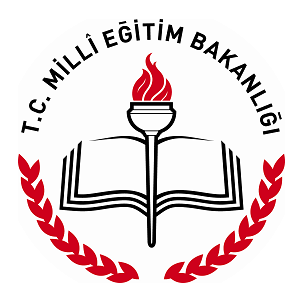 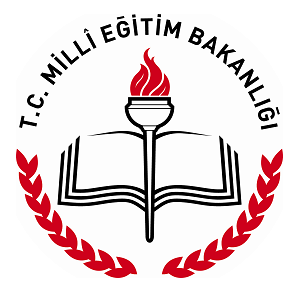 ZT.C.KIRIKHAN KAYMAKAMLIĞIKırıkhan İlçe Milli Eğitim MüdürlüğüKODALLI İLKOKULU/ŞEHİT HİDAYET ATMIŞ ORTAOKULU MÜDÜRLÜĞÜ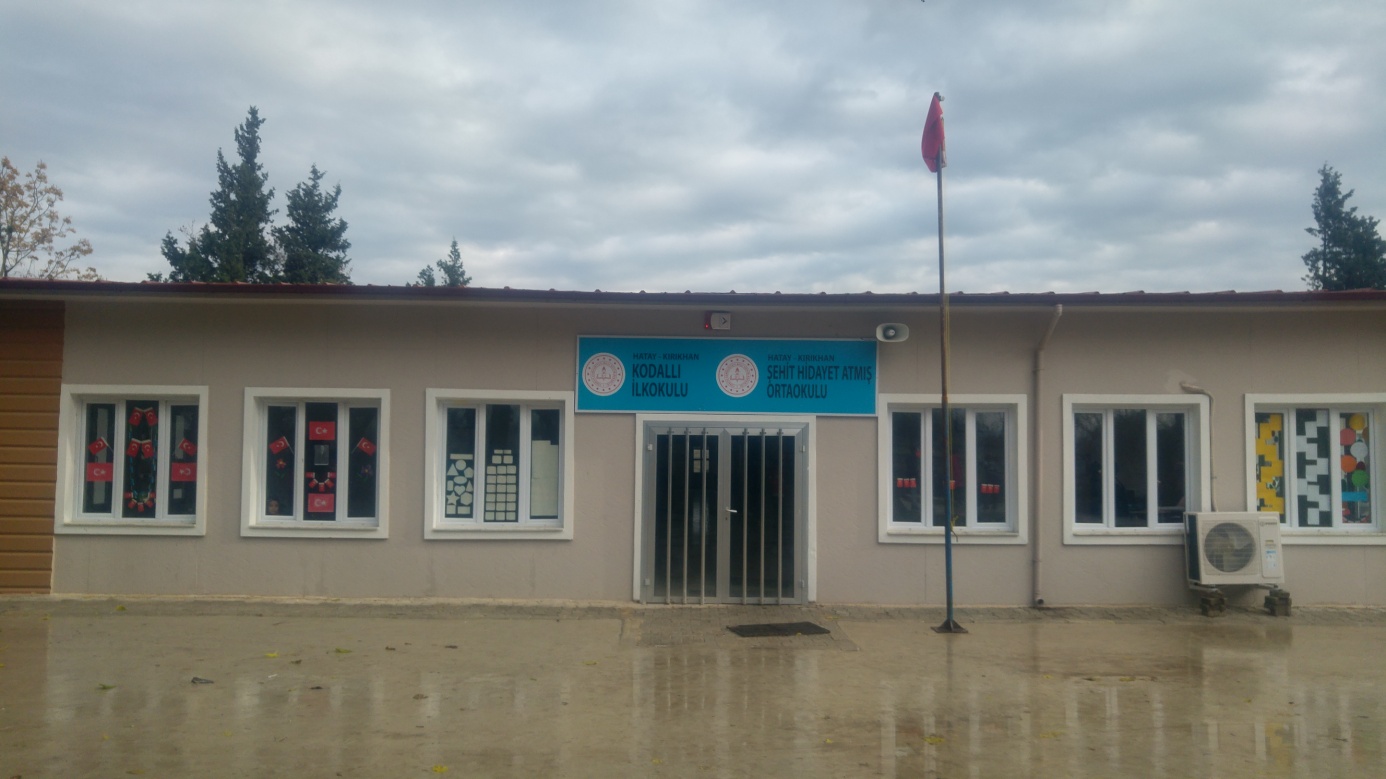 2019 – 2023 STRATEJİK PLANIHATAY / KIRIKHAN 2019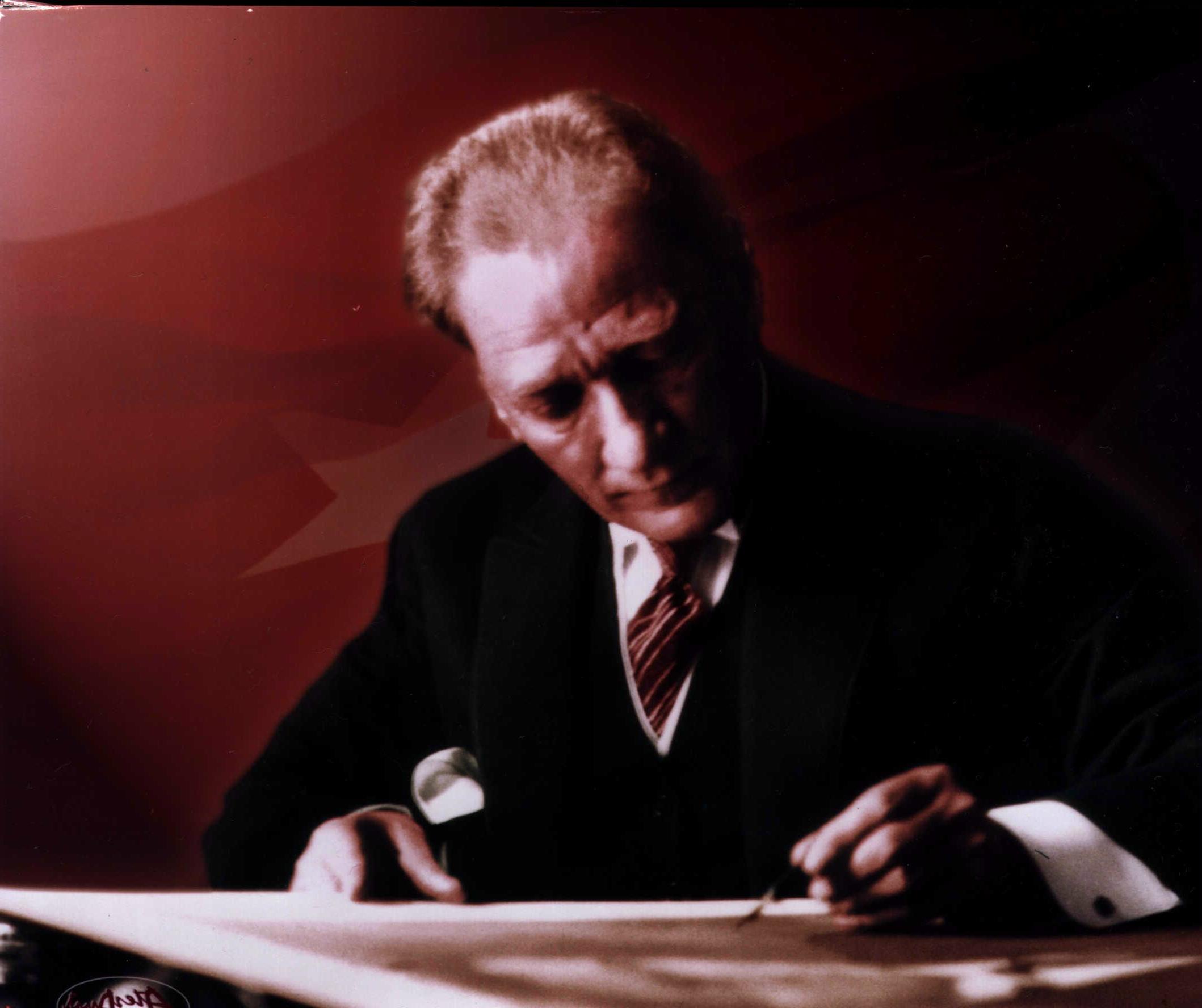 “Çalışmadan, yorulmadan, üretmeden, rahat yaşamak isteyen toplumlar, önce haysiyetlerini, sonra hürriyetlerini ve daha sonrada istiklal ve istikballerini kaybederler”. Mustafa Kemal ATATÜRKİSTİKLAL MARŞI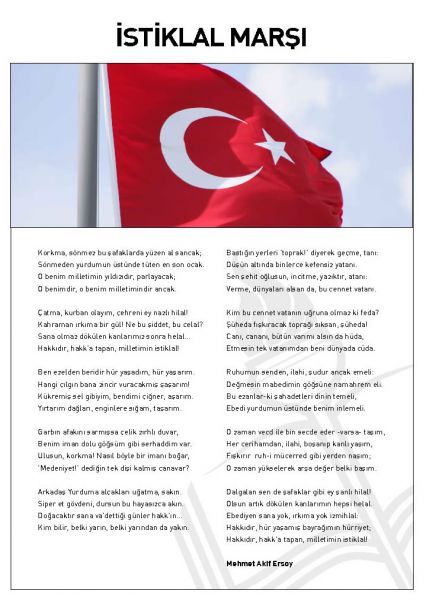 ATATÜRK'ÜN GENÇLİĞE HİTABESİ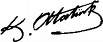 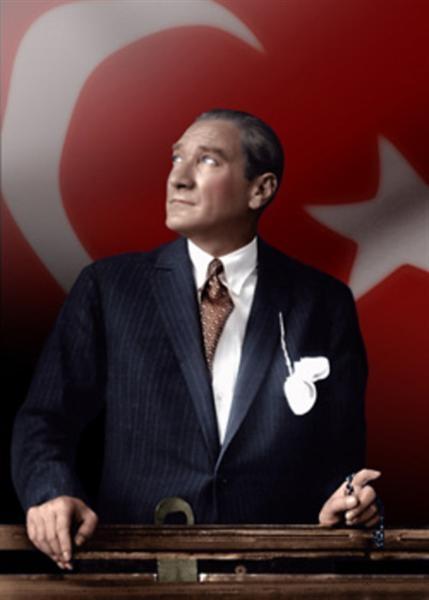 SUNUŞ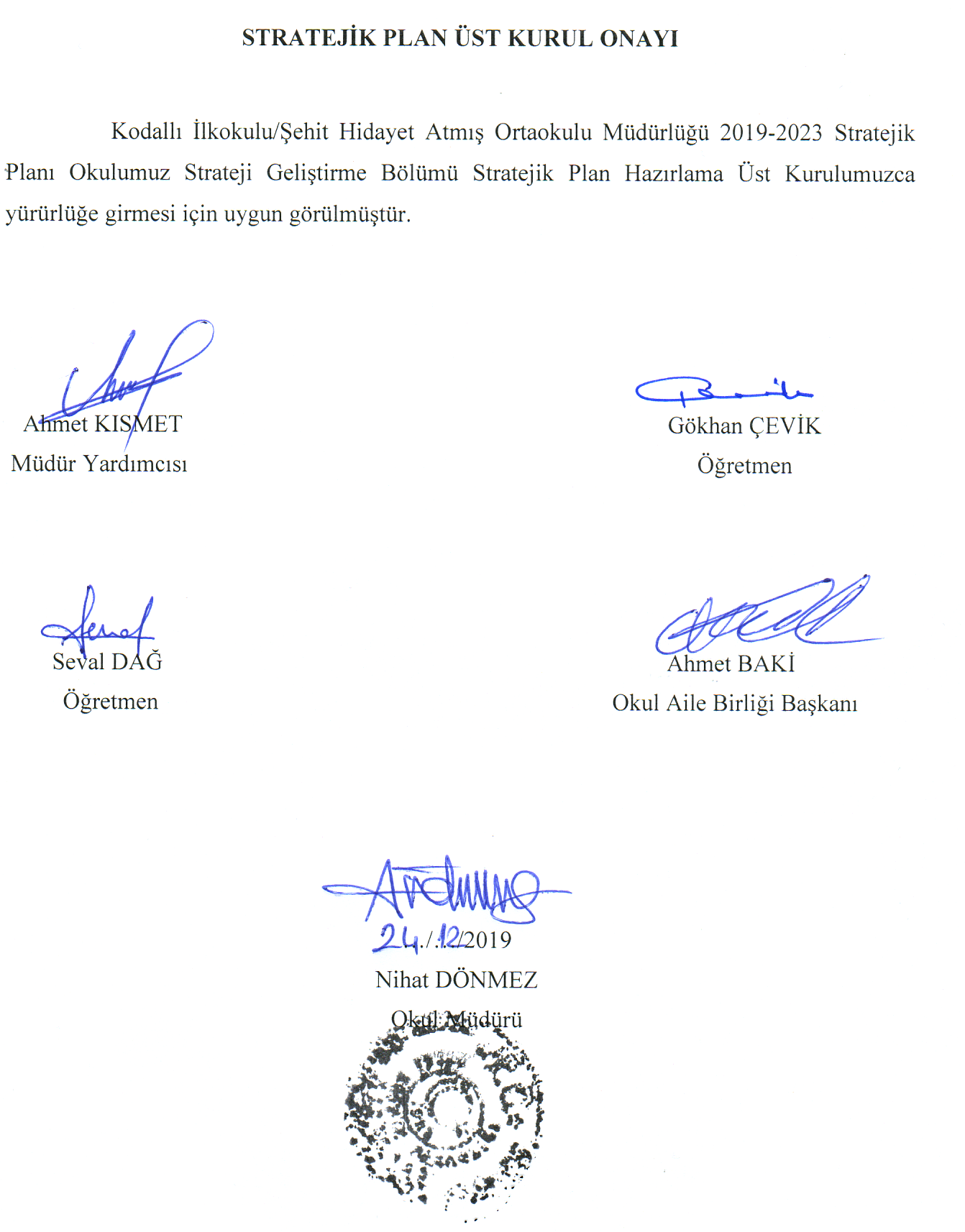 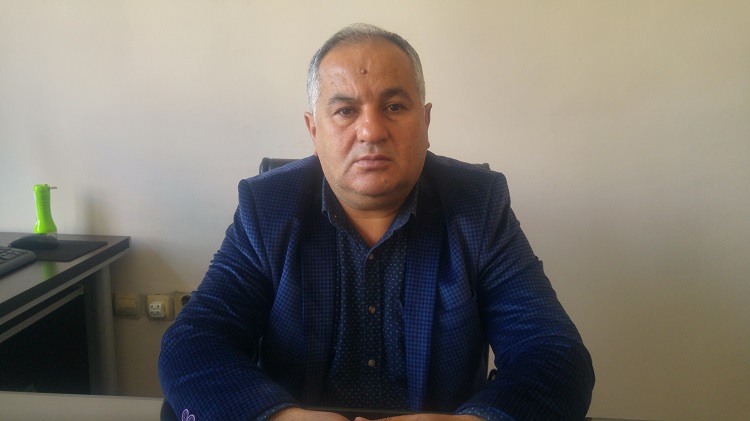             Eğitim ve öğretimde artık öğretmen merkezli eğitimden farklı ve daha verimli olan öğrenci merkezli eğitime geçilmiştir. Bunun yararları saymakla bitmez en önemli faydası öğrenciyi derse katmak, daha verimli ve etkili eğitim ve öğretimi sağlamaktır. Ama eğitimde sadece öğretmen ve öğrenciyle başarı tam olarak yakalanamaz velinin de eğitim ve öğretime aktif katılımı sağlanarak başarımızı daha fazla arttırabiliriz. Bundan dolayı her konuda görüş aldığımız ve eğitimde söz sahibi olmasını düşündüğümüz insanlarla ortak olarak önümüzdeki dört yılı kapsayacak olan bir stratejik plan hazırladık.          Bizler sorunu görür, bilir,  çözüm önerileri geliştirir ve çözümü için de iyi planlar yapan bir milletiz; ama bu planı uzun vadede uygulamaya geçince genelimiz, pes etmeyi tercih edenlerdeniz. Okulların değişik ama bitmek bilmez sorunları için öncelikle sorunları görebilen ve bundan rahatsız olan, yaratıcı, eğitimli, bilgili, vicdanlı, girişimci ve hepsinden önemlisi sabırla sorunların çözümü için çabalayan önce idarecilere ve öğretmenlere; Sonrada çözümüne destek sağlayacak ve bunu hak etmeyi bilmiş veli ve öğrencilere ihtiyaç vardır. Bu Stratejik Plan sayesinde:  Kuruma yeni gelen müdür veya öğretmen kurumun stratejik planını bilirse daha verimli çalışabilecek. Kurumun hedeflerini, misyonunu, zayıf ve güçlü yanlarını bilerek okulu bu hedefe ulaştırmak için uğraşacaktır.Stratejik planlama sayesinde sadece yönetici ve öğretmenin değil öğrencilerimiz ve velilerimizde yönetimde görüş bildirebileceklerdir.Stratejik Planımızda belirtilen amaç ve hedeflere ulaşmamız, okulumuzun gelişmesine büyük katkı sağlayacağı inancındayız.Planın hazırlanmasında emeği geçen Strateji Yönetim Ekibi’ne tüm kurum ve kuruluşlara öğretmen, öğrenci ve velilerimize teşekkür ederimNihat DÖNMEZ  Okul MüdürüGİRİŞToplam kalite yönetimi, müşteri tarafından tanımlanan kaliteye öncelik verilerek verimliliği artırmayı, çalışanların bilgilendirilmesini, yetkilendirilmesini ve takım çalışmalarıyla tüm süreçlerin sürekli iyileştirilmesini hedefleyen bir yönetim sistemidir.Dünyada yaşanan değişim ve gelişmeler doğrultusunda 1980’li yıllardan itibaren Türkiye’de de “yeniden yapılanma” ihtiyacından sıklıkla söz edilmektedir. Özel sektör ve bazı kamu kuruluşları, yeniden yapılanarak değişen ihtiyaç ve beklentilere daha etkili bir şekilde karşılık vermeye çalışmaktadırlar.	Mevcut koşullar, Türkiye’de eğitim sisteminin de yeni ihtiyaçları karşılayacak şekilde kendisini yenilemesini zorunlu kıldığını ifade etmektedir. Eğitim sisteminin kendisinden beklenen rolü oynayamadığı, ülkenin ihtiyacı olan insan gücünü yetiştiremediği noktasında birleşen tartışmalar sonucu eğitimde yeniden yapılanma; sistemin tıkanıklığını giderecek bir çözüm olarak görülmüştür.Bu bağlamda Milli Eğitim Bakanlığı; merkez, taşra ve yurt dışı teşkilatı ile bağlı okul ve kurumlarda yürütülen faaliyetlerin “toplam kalite yönetimi” anlayışıyla gerçekleştirilmesi kararını almıştır.Türkiye’de Milli Eğitim Bakanlığı Toplam Kalite Yönetimi uygulaması hazırlık çalışmalarına TKY Uygulama Yönergesi ve TKY Uygulama Projesi’nin 19.10.1999 tarih ve 401 sayılı makam oluru ile yürürlüğe konmasıyla başlamıştır. Milli Eğitim Bakanlığı 25 Kasım 1999 tarihinde KALDER ile imzalamış olduğu iyi niyet bildirgesiyle sistemde birikmiş olan sorunları toplam kalite yönetimi yaklaşımıyla çözme kararını ifade etmiştir. Eğitim kurumlarının yönetiminde TKY felsefesi ve ilkeleri doğrultusunda eğitim-öğretim hizmetlerinin yürütülmesi esas kabul edilmiş, tüm illerde TKY Uygulama Projesinin hayata geçirilmesi için çalışmalar başlatılmıştır.TKY Uygulama Projesinin 1.maddesinde; “TKY uygulamalarında hedef okulda/sınıfta kaliteyi artırmaktır. Bu sebeple Bakanlığımıza bağlı okul/kurumların bir an önce TKY anlayışı ile yönetilir hale gelmesi gerekmektedir” denilmektedir.Eğitimde toplam kalite yönetimi sonucunda veli ve öğrenci beklentilerine cevap vermeyi asıl amaç edinen, çalışanlarına değer veren, ekip çalışması ile tüm işlemlerde sürekli iyileştirmeyi hedefleyen, kendi kendini geliştiren, yenileyen, değerlendiren ve sorgulayan bir okul ortaya konulmak istenmektedir. Kurumumuzun stratejik planı dört bölümden oluşmaktadır. Birinci bölümde konunun önemi, yasal çerçevesi, stratejik planlama süreci ve Hazırlık çalışmaları anlatılmaktadır.İkinci bölümünde MEB stratejik plan hazırlama yöntemi ve stratejik planlama kavramı tanıtılmaktadır. "Neredeyiz?" sorusuna cevap aramak üzere kurum içi ve dışı etkenlerin incelenmesine yönelik durum analizinin genel çerçevesi verilmektedir."Nereye gitmek istiyoruz?" sorusu çerçevesinde kurumumuz için misyon, vizyon, değerlerler, tema, amaç, hedef ve stratejilerin belirlenmesi konusunda temel kavram ve yaklaşımlar anlatılmaktadır."Gitmek istediğimiz yere nasıl ve nelerle ulaşabiliriz?" sorusu kapsamında uygulama stratejisi geliştirme konusu işlenmektedir. Belirlenen hedefler doğrultusunda temel faaliyet ve projelerin şekillendirilmesi ve stratejik planın bütçe süreci ile ilişkisi ele alınmaktadır."Başarımızı nasıl takip eder ve değerlendiririz?" sorusuna yönelik olarak izleme ve değerlendirme faaliyetlerinin sistematik bir şekilde yürütülmesi konusunda bir çerçeve sunulmaktadır.Üçüncü bölümde kurumumuzun stratejik planı Milli Eğitim Bakanlığı stratejik plan hazırlama rehberi takip edilmek suretiyle hazırlanmıştır. Stratejik planımız süreç, kapsam ve içerik konusunda genel bir çerçeve sunarak kurumumuza geleceğe yönelik karar verme aşamalarında ışık tutmayı amaçlamaktadır. Ayrıca okul ve kurumlarımız ortaya konan ana ilkeler ve stratejik planımızın genel yapısına bağlı kalmakla birlikte, ana ve alt başlıkları kendi tür ve özelliklerini de dikkate alarak şekillendirebileceklerdir.Dördüncü ve son bölümde ise yapılan planlama ile ilgili izleme, değerlendirme ve raporlama çalışmaları yapılmaktadır.   Kodallı İlkokulu/ Şehit Hidayet Atmış Ortaokulu Müdürlüğü	Stratejik Plan EkibiİÇİNDEKİLERBİRİNCİ BÖLÜM	1HAZIRLIK ÇALIŞMALARI	11. Yasal Çerçeve	12. Hazırlık Süreci	12.1. Planın Sahiplenilmesi	42.2. Stratejik Plan Üst Kurulu	42.3. Stratejik Plan Koordinasyon Ekibi	42.4. Stratejik Planlama Ekibi	53.İhtiyaçların Tespiti	54. İş Planının Yapılması	5İKİNCİ BÖLÜM	8DURUM ANALİZİ	91. Tarihsel Gelişim	92. Yasal Yükümlülükler ve Mevzuat Analizi	103. Faaliyet Alanları İle Ürün ve Hizmetlerin Belirlenmesi	134.1. Paydaşların Belirlenmesi	144.2. Paydaşların Önceliklendirilmesi	155. Kurum İçi ve Çevre Analizi	165.1. Kurum İçi Analiz	165.1.2. İzleme ve Değerlendirme sistemi	225.2. Beşeri Durum	235.4. Çevre Analizi	286. GZFT (Güçlü Yönler, Zayıf Yönler, Fırsatlar, Tehditler) Analizi	316.1. Güçlü Yönlerimiz	316.2. Zayıf Yönlerimiz	326.3. Fırsatlarımız	326.4. Tehditlerimiz	32ÜÇÜNCÜ BÖLÜM	33GELECEĞE YÖNELİM	331. Misyon ve Vizyonumuz	331.1. Misyonumuz	331.2.Vizyonumuz	331.3.  İlkelerimiz ve Değerlerimiz	34DÖRDÜNCÜ BÖLÜM	3535AMAÇ, HEDEF VE EYLEMLER	351.Temalar	351.1.Tema-1 Eğitim ve Öğretime Erişim	371.2.Tema-2 Eğitim Ve Öğretimde Kalitenin Artırılması	391.3.Tema-3 Kurumsal Kapasitenin Geliştirilmesi	42BEŞİNCİ BÖLÜM	46MALİYETLENDİRME	46ALTINCI BÖLÜM	47İZLEME VE DEĞERLENDİRME	47EKLER	49TABLO LİSTESİTablo 1: Stratejik Yönetim Süreci	3Tablo 2: Stratejik Planlama Üst Kurulu	4Tablo 3: Stratejik Plan Koordinasyon Ekibi	4Tablo 4: Stratejik Planlama Ekibi	5Tablo 5: Stratejik Planlama Adımları	7Tablo 6: Zaman Planlaması	8Tablo 7: Okulun Kimlik Bilgileri	9Tablo 8: Yasal Yükümlülükler ve Mevzuat Analizi	10Tablo 9: Eğitim Öğretim Faaliyet Alanları Ürün/Hizmetler	12Tablo 10: Paydaş Analizi Değerlendirme Raporu	15Tablo 11: Organizasyon Yapısı	17Tablo 12. Kurumun Personel Durumu	23Tablo 13: Yıllara Göre Öğrenci Mevcut Durumu	23Tablo 14: Şube ve Öğrenci Mevcut Durumu	24Tablo 15: Ödül Alan Öğrenci Mevcut Durumu	24Tablo 16: Yüksek Öğrenime Yerleşme Oranları	25Tablo 17: Öğrenci Başarı İstatistikleri	25Tablo 18: Teknolojik Alt Yapı Göstergeleri	26Tablo 19: Mali Durum Göstergeleri	27Tablo 20: Okulun fiziki İmkânları	27Tablo 21: Pest Analizi	30Tablo 22: Güçlü Yönlerimiz	31Tablo 23: Zayıf Yönlerimiz	31Tablo 24: Fırsatlarımız	32Tablo 25: Tehditlerimiz	32Tablo 26: Temalar	Hata! Yer işareti tanımlanmamış.Tablo 27: Faaliyet İzleme ve Değerlendirme Raporu Tablosu	Hata! Yer işareti tanımlanmamış.BİRİNCİ BÖLÜMHAZIRLIK ÇALIŞMALARI1. Yasal ÇerçeveKamu Yönetimi Reformu kapsamında alınan Yüksek Planlama Kurulu kararlarında ve 5018 sayılı Kamu Mali Yönetimi ve Kontrol Kanununda, kamu kuruluşlarının stratejik planlarını hazırlamaları ve kuruluş bütçelerini bu plan doğrultusunda oluşturmaları öngörülmektedir. 5018 sayılı Kanunun 9. maddesi şöyledir;"Kamu idareleri; kalkınma planları, programlar, ilgili mevzuat ve benimsedikleri temel ilkeler çerçevesinde geleceğe ilişkin misyon ve vizyonlarını oluşturmak, stratejik amaçlar ve ölçülebilir hedefler saptamak, performanslarını önceden belirlenmiş olan göstergeler doğrultusunda ölçmek ve bu sürecin izleme ve değerlendirmesini yapmak amacıyla katılımcı yöntemlerle stratejik plan hazırlarlar.”5018 sayılı Kamu Malî Yönetimi ve Kontrol Kanununun 60 ıncı maddesi ile 22/12/2005 tarihli ve 5436 sayılı Kanunun 15 inci maddesine dayanılarak "Strateji Geliştirme Birimlerinin Çalışma Usul ve Esasları Hakkında Yönetmelik" hazırlanmıştır.29.09.2008 tarihli ve 2008/68 sayılı stratejik planlama konulu Genelge.17.08.2018 tarihli ve 78059895-CB001 sayılı Cumhurbaşkanlığı yazısı.Milli Eğitim Bakanlığı Strateji Geliştirme Başkanlığının 18.09.2018 tarih ve 16702371-2018/16 sayılı genelgesi ve Hatay valiliği İl Milli Eğitim Müdürlüğü’nün 26.09.2018 tarih ve 17463127 sayılı yazısı dikkate alınarak Bakanlığımız merkez ve taşra teşkilatı birimlerinde yürütülmekte olan stratejik planlama çalışmalarının yasal çerçevesini oluşturmaktadır. 2. Hazırlık SüreciOkulumuzun Stratejik Planına (2019–2023) Okul Strateji Planlama Ekibi tarafından, Okulumuzun toplantı salonunda, çalışma ve yol haritası belirlendikten sonra çalışma ve koordinasyon ekibi tarafından taslak oluşturularak başlanmıştır.Stratejik Planlama Çalışmaları kapsamında Okulumuzda “Stratejik Planlama Çalışma Ekibi” kurulmuştur. Önceden hazırlanan anket formlarında yer alan sorular katılımcılara yöneltilmiş ve elde edilen veriler birleştirilerek paydaş görüşleri oluşturulmuştur. Bu bilgilendirme ve değerlendirme toplantılarında yapılan anketler ve hedef kitleye yöneltilen sorularla mevcut durum ile ilgili veriler toplanmıştır. Stratejilerin Belirlenmesi; Stratejik planlama ekibi tarafından, tüm iç ve dış paydaşların görüş ve önerileri bilimsel yöntemlerle analiz edilerek planlı bir çalışmayla stratejik plan hazırlanmıştır. Bu çalışmalarda izlenen adımlar; Kurumun var oluş nedeni (misyon), ulaşmak istenilen nokta (vizyon) belirlenip okulumuzun tüm paydaşlarının görüşleri ve önerileri alındıktan da vizyona ulaşmak için gerekli olan stratejik amaçlar belirlendi. Stratejik amaçlar; Okul içinde ve faaliyetlerimiz kapsamında iyileştirilmesi, korunması veya önlem alınması gereken alanlarla ilgili olan stratejik amaçlar, Okul içinde ve faaliyetler kapsamında yapılması düşünülen yenilikler ve atılımlarla ilgili olan stratejik amaçlar, Yasalar kapsamında yapmak zorunda olduğumuz faaliyetlere ilişkin stratejik amaçlar olarak da ele alındı. Stratejik amaçların gerçekleştirilebilmesi için hedefler konuldu. Hedefler stratejik amaçla ilgili olarak belirlendi. Hedeflerin spesifik, ölçülebilir, ulaşılabilir, gerçekçi, zaman bağlı, sonuca odaklı, açık ve anlaşılabilir olmasına özen gösterildi. Hedeflere uygun belli bir amaca ve hedefe yönelen, başlı başına bir bütünlük oluşturan, yönetilebilir, maliyetlendirilebilir faaliyetler belirlendi. Her bir faaliyet yazılırken; bu faaliyet “amacımıza ulaştırır mı” sorgulaması yapıldı. Faaliyetlerin gerçekleştirilebilmesi için sorumlu ekipler ve zaman belirtildi. Faaliyetlerin başarısını ölçmek için performans göstergeleri tanımlandı.Strateji, alt hedefler ve faaliyet/projeler belirlenirken yasalar kapsamında yapmak zorunda olunan faaliyetler, paydaşların önerileri, çalışanların önerileri, önümüzdeki dönemde beklenen değişiklikler ve GZFT (SWOT) çalışması göz önünde bulunduruldu. GZFT çalışmasında ortaya çıkan zayıf yanlar iyileştirilmeye, tehditler bertaraf edilmeye; güçlü yanlar ve fırsatlar değerlendirilerek kurumun faaliyetlerinde fark yaratılmaya çalışıldı; önümüzdeki dönemlerde beklenen değişikliklere göre de önlemler alınmasına özen gösterildi. Strateji, Hedef ve Faaliyetler kesinleştikten sonra her bir faaliyet maliyetlendirilmesi yapıldı. Maliyeti hesaplanan her bir faaliyetler için kullanılacak kaynaklar belirtildi. Maliyeti ve kaynağı hesaplanan her bir faaliyet/projenin toplamları hesaplanarak bütçeler ortaya çıkartıldı.Tablo1: Stratejik Yönetim Süreci2.1. Planın SahiplenilmesiKuruluşun tüm çalışanlarının sahiplenmediği bir planın başarılı olması düşünülemez. Bu nedenle Stratejik planlama geniş bir katılımcılık ile hazırlanması gerekir. 2019-2023 stratejik planlama çalışmaları mümkün olduğu kadar paydaşların katılımı ile hazırlanmış yapılan çalışmalar paydaşlarla birlikte kararlaştırılmıştır. Stratejik planlamanın müdürlüğümüz içinde belirli bir birimin ya da grubun işi olarak görülmemesi gerektiği ve tüm personelin katılımı ve desteğinin önemli olduğu konusunda bilgilendirme sunuları yapılmıştır. Aynı zamanda üst yönetimin desteği ve yönlendirmesi, stratejik planlamanın vazgeçilmez koşulu olduğundan dolayı Okul Müdürümüz başkanlığında kurumun yönetici, öğretmen ve bir kısım veliler ile toplantılar düzenlenmiştir. Stratejik planlama sürecinde izlenecek yol haritaları belirlenmiştir. Yapılan bütün çalışmalarda ve çalışmaların her aşamasında paydaşlardan görüş ve öneriler alınarak çalışmalar yapılmıştır.2.2. Stratejik Plan Üst KuruluOkul Müdürü Kurumumuzun üst yöneticisidir. Okul Müdürünün onayı ile Stratejik Plan çalışmalarını takip etmek, ekiplerden bilgi almak ve çalışmaları yönlendirmek üzere “Kodallı İlkokulu/ Şehit Hidayet Atmış Ortaokulu Müdürlüğü Stratejik Planlama Üst Kurulu” kurulmuştur.Tablo 2: Stratejik Planlama Üst Kurulu2.3. Stratejik Plan Koordinasyon EkibiMilli Eğitim Bakanlığının 2018/16 no’lu genelgesi gereği Kurumumuz Stratejik Planlama çalışmalarının koordinasyonunu sağlamak üzere Strateji Geliştirme Müdür Yardımcısı başkanlığında “Kodallı İlkokulu/ Şehit Hidayet Atmış Ortaokulu Müdürlüğü Stratejik Plan Koordinasyon Ekibi” oluşturulmuştur.Tablo 3: Stratejik Plan Koordinasyon Ekibi2.4. Stratejik Planlama EkibiKodallı İlkokulu/ Şehit Hidayet Atmış Ortaokulu Müdürlüğünde Üst Kurul’un önerileri doğrultusunda çalışmaları yürütmek üzere “Stratejik Planlama Ekibi” Kurulmuştur.Tablo 4: Stratejik Planlama Ekibi3.İhtiyaçların TespitiEğitim İhtiyacı: Gerek stratejik planlama ekibinin gerekse stratejik planlama çalışmalarına katkı verecek diğer çalışanların stratejik planlama konusundaki eğitim ihtiyacı tespit edilerek Stratejik Plan Koordinasyon ekibi üyeleri tarafından Stratejik Yönetim ve Planlama eğitimleri düzenlenmiştir. Danışmanlık ihtiyacı: Stratejik planlama sürecinde danışmanlık ihtiyacı bulunmaktadır. Sürecin her aşamasında İl Stratejik Plan Koordinasyon Ekibi İle sürekli İletişim halinde bulunulmaktadır. Veri ihtiyacı: Stratejik planlama sürecinde mevcut durumun tespiti, paydaşların beklenti ve memnuniyetlerinin belirlenmesi, gelişmelerin ölçülmesi, performansın değerlendirmesi gibi amaçlara hizmet edecek veriler yüz yüze görüşmeler, bölümlerin istatistik bilgilerinin derlenmesi, kurum içi toplantılar ile elde edilmiştir.  4. İş Planının YapılmasıKodallı İlkokulu/ Şehit Hidayet Atmış Ortaokulu Müdürlüğü Stratejik Planın öngörülen zamanda tamamlanabilmesi için aşamalar belirlenerek zaman planlaması aşağıdaki şekilde yapılmıştır.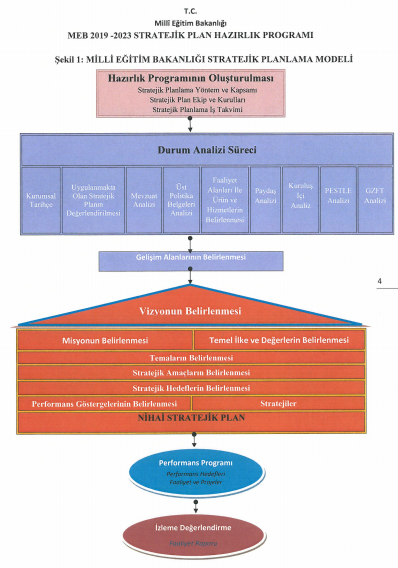 Tablo 5: Stratejik Planlama Adımları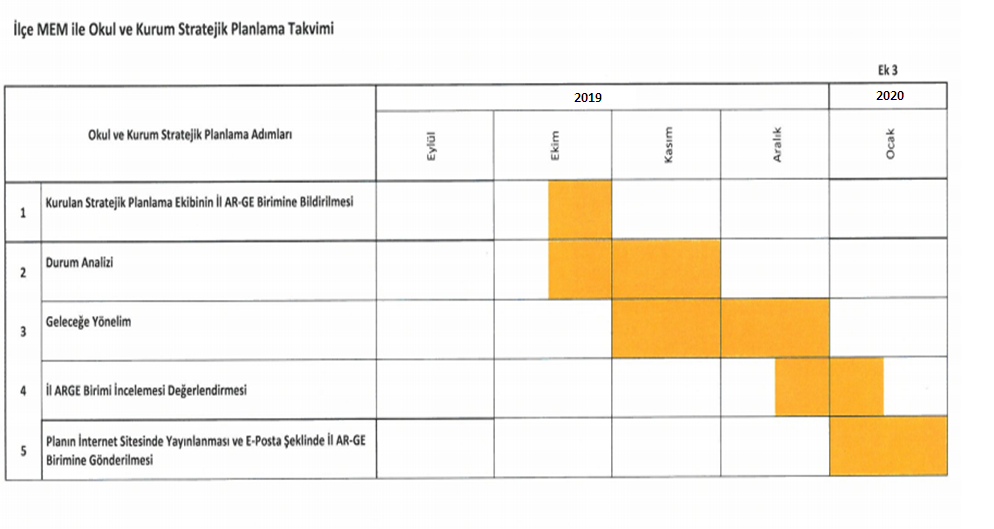 Tablo 6: Zaman PlanlamasıİKİNCİ BÖLÜMDURUM ANALİZİ1. Tarihsel GelişimOkulumuz ilk kez 1947 yılında, 3 derslikli okul olarak Milli Eğitim Müdürlüğü bünyesinde hizmete açılmıştır. 1992-1993 öğretim yılında taşımalı ilkokula dönüştürülmüştür.1993 yılında eski okul binası yıkılarak, 9 derslikli okul yapılmıştır.1994 yılında taşımalı ilköğretim okuluna dönüştürülmüştür.1999-2000 Öğretim yılında taşıma kapsamı dışına çıkarılmıştır. 2012/2013 Eğitim-Öğretim yılından (21 Haziran 2013)  itibaren Bakanlığımızın 4+4+4 sistemini uygulamaya başlamasıyla birlikte okulumuz, Kodallı İlkokulu ve Kodallı Ortaokulu olarak iki ayrı okul olarak, aynı binada hizmet vermeye başlamıştır. Karamağara Mahallesi öğrencileri okulumuza kendi imkanlarıyla gelmektedir. Ayrıca Ilıkpınar ve Ahrazlı Mahallesinden gelen öğrencilerimiz 2013-2014 Eğitim Öğretim yılından itibaren taşıma kapsamına alınmıştır. 2017 Temmuz ayında okulumuzun depreme dayanıklı olmadığı için yıkımına karar verildi. 2017/2018 eğitim öğretim yılı ve 2018/2019 eğitim öğretim yılında Karaçağıl İlkokulu Ortaokuluna taşınarak eğitim öğretime Karaçağıl köyünde devam edilmiştir. Okulumuz 2019/2020 eğitim öğretim yılında Kodallı köyünde yeni yapılan tek katlı 9 derslikli Prefabrik binasında eğitim öğretime başlamıştır.            Okulumuz, hizmete başladığı ilk yıldan bu yana çağdaş eğitim-öğretimin ve yönetim süreç standartlarının belirlenmesi ve en güzel şekilde yürütülmesi konusunda itinalı bir çalışma yürütmektedir.Okulumuz; İlkokulu ismini mahallenin adından; Ortaokul  ismini 14/03/2019  tarihinde Valilik oluruyla Mardin/Nusaybin de 21/03/2016 tarihinde Şehit olan Jandarma Özel Harekat Uzman Çavuş Şehit Hidayet Atmış’ın   adı verilmiştir.Tablo 7: Okulun Kimlik Bilgileri2. Yasal Yükümlülükler ve Mevzuat AnaliziOkulumuz 18.11.2012/2471 sayılı Resmi Gazete’ de yayımlanan Milli Eğitim Bakanlığı, Milli Eğitim Müdürlükleri Yönetmeliği doğrultusunda iş ve işlemlerine devam etmektedir. Kodallı İlkokulu/ Şehit Hidayet Atmış Ortaokulu Müdürlüğünün Yasal yükümlülükleri ve mevzuat analizi aşağıdaki tabloda ayrıntılı olarak görülmektedir.Tablo 8: Yasal Yükümlülükler ve Mevzuat Analizi3. Faaliyet Alanları İle Ürün ve Hizmetlerin Belirlenmesi	Kodallı İlkokulu/ Şehit Hidayet Atmış Ortaokulu Müdürlüğü bölümlerinin faaliyet alanları ve çalışan personelinin görev tanımları ilgili mevzuat doğrultusunda hazırlanmıştır. Tüm bölümler ilgili mevzuat kapsamında ve paydaş beklentilerini analiz ederek Stratejik Planının hazırlanmasında temel teşkil edecek çalışmalar hazırlamaktadır. Okulumuzda faaliyetlere devam eden faaliyet alanları, ürün ve hizmetler aşağıdaki şekildedir.Tablo 9: Eğitim Öğretim Faaliyet Alanları Ürün/Hizmetler4. Paydaş AnaliziKurumun olumlu bulunan yönleri; İlçemizde bulunan kız çocukları için kendilerini yetiştirebilecekleri ve geliştirip iş olanağı bulabilecekleri eğitimin verilmesi, diğer kurumlarla, velilerle olan iletişiminin iyi olması,  ilişkilerin iyi düzeyde olması, teknolojiyi iyi kullanması görüşleri bildirilmiştir.Kurumun geliştirilmesi gereken yönleri; Kurum bölümlerinde kullanılan materyallerin  ihtiyacı karşılayabilmesi, daha planlı çalışılması,  teknolojik gelişime ayak uydurulması, yeterli personelin sağlanması, sportif ve bilgi amaçlı yarışmaların yapılması, yapılan etkinliklerin tanıtımının iyi yapılması, yapılan işlerin göstermelik kalmaması, eğitim öğretim faaliyetlerinde oluşabilecek sorunlara karşı önceden tedbir alınması görüşlerine yer verilmiştir.Kurumdan paydaşların beklentileri; sınavlardaki düşük olan başarı puanlarının yükseltilmesi için gerekli tedbirlerin alınması, Hafta sonu yapılacak olan hazırlık kurslarına öğrencilerin katılımının sağlanması, eğitim amacıyla köy dışına göçün önlenmesi için gerekli girişimlerde bulunulması, bedensel engelliler için uygun fiziksel koşulların gerçekleştirilmesi, işlerin zamanında yapılması, çocuğun, ailenin ve toplumun gelişiminin sağlanması ve aralarındaki iletişim bozukluklarının önlenmesi için sosyal projelerin hayata geçirilmesi gerekliliği ifade edilmiştir.4.1. Paydaşların BelirlenmesiPaydaş analizinin ilk aşamasında paydaşları ayrıntılı olarak ifade edilmesi için paydaş tespiti aşağıdaki sorular üzerinde önemle durularak stratejik plan koordinasyon ekibinin katılımıyla belirlenmiştir. Ayrıca paydaşların tespiti için aşağıdaki sorulardan yararlanılmıştır.Kurumumuzun faaliyet/hizmetleri ile ilgisi olanlar kimlerdir?Kurumumuzun faaliyet/hizmetlerini yönlendirenler kimlerdir?Kurumumuzun sunduğu hizmetlerden yararlananlar kimlerdir?Kurumumuzun faaliyet/hizmetlerden etkilenenler kimlerdir?Kurumumuzun faaliyet/hizmetlerini etkileyenler kimlerdir? Bir sonraki aşamada iç paydaş, dış paydaş ve hizmet alan paydaş olmak üzere paydaşlar sınıflandırmıştır. Bu sınıflama kurumumuzun faaliyet gösterdiği çevreyi tanımlamak ve farklı paydaşlar arası ilişkilerin doğru kurulabilmesi için temel alınması amacıyla yapılmıştır. 4.2. Paydaşların ÖnceliklendirilmesiPaydaş görüşlerinin alınması ve plana yansıtılması önemli bir aşama olarak görüldüğünden paydaşların tespitinin ardından önceliklendirilmesine ihtiyaç duyulmuştur. Bu aşamada hangi paydaşla nasıl bir yöntemle veri toplanacağına karar verilmiştir. Önceliklendirme aşamasında ilk olarak bir önceki aşamada sıralanan ve paydaş türüne göre gruplara ayrılan paydaşların her birine, kurumumuzun faaliyetlerini etkileme derecesi ve paydaş taleplerine verilen öneme göre Devlet Planlama Teşkilatının Kamu İdareleri İçin Stratejik Planlama Kılavuzu’nda yer alan “Paydaş Önceliklendirme Matrisi” temel alınarak belirlenmiştir. Belirlenen önceliklerin kapsamlı olarak değerlendirilmesi için stratejik planlama koordinasyon ekibi tarafından “paydaş etki/önem ölçeği” tasarlanmış paydaşlarla gerçekleştirilebilecek çalışmaların önemi ve etkisine yönelik puanlama yapılmıştır. Etki, paydaşın kurumun faaliyet ve hizmetlerini planlama, yönlendirme, destekleme ya da olumsuz etkileme gücüne göre puanlanırken; önem, paydaşların beklenti ve taleplerinin karşılanması konusunda verdiği önceliğe göre puanlanmıştır. Kurum faaliyetini etkileme derecesini belirlemek için 1, 2 ve 3 puan alan paydaşlar için izle(İ); 4-5 puan alan paydaşlar için bilgilendir (B) kararı alınmıştır. Yine paydaşların taleplerine verilen önem kararı için ise 1, 2 ve 3 puan alan paydaşlar için gözet(G); 4-5 puan alan paydaşlar için Birlikte Çalış (B) kararı alınmıştır.  Analiz sonrası elde edilen bilgiler Tablo 10’da sunulmuştur.Tablo 10: Paydaş Analizi Değerlendirme Raporu5. Kurum İçi ve Çevre AnaliziKuruluş içi analiz ve çevre analizinde kullanılabilecek temel yöntemlerden birisi GZFT (Güçlü Yönler, Zayıf Yönler, Fırsatlar ve Tehditler) analizidir.  Genel anlamda GZFT, kuruluşun kendisinin ve kuruluşu etkileyen koşulların sistematik olarak incelendiği bir yöntemdir. Bu kapsamda, kuruluşun güçlü ve zayıf yönleri ile kuruluş dışında oluşabilecek fırsatlar ve tehditler belirlenir. Bu analiz stratejik planlama sürecinin diğer aşamalarına temel teşkil eder.5.1. Kurum İçi AnalizKuruluş içi analiz, kuruluşun mevcut durumunu ve geleceğini etkileyebilecek, iç ortamdan kaynaklanan ve kuruluşun kontrol edebildiği koşulların ve eğilimlerin incelenerek güçlü ve zayıf yönlerin belirlenmesi ve değerlendirilmesidir. Güçlü yönler kuruluşun amaçlarına ulaşması için yararlanılabileceği olumlu hususlardır. Zayıf yönler ise kuruluşun başarılı olmasına engel teşkil edebilecek eksiklikler, diğer bir ifadeyle, aşılması gereken olumsuz hususlardır. Belirlenecek güçlü yönler kuruluşun hedeflerine, zayıf yönler ise kuruluşun alacağı tedbirlere ışık tutacaktır.Güçlü ve zayıf yönler belirlenirken kurum yapısı, beşeri kaynaklar, kurum kültürü, teknoloji ve mali durum dikkate alınmıştır. Bu hususlarda verilerin yanı sıra analitik değerlendirmelere ve sonuçlara yer verilmiştir.5.1.1.  Organizasyon YapısıTablo 11: Organizasyon YapısıMüdür Yardımcılarının Görev DağılımıMüdür Yardımcısı: Öğretmenler kurulunca seçilen Okul Rehberlik Hizmetleri Yürütme Kuruluna başkanlık edilmesi. Yeni öğretim yılında uygulanacak olan Rehberlik çerçeve programını, okul rehber öğretmeni ve  Rehberlik Hizmetleri Yürütme Kurulu Öğretmenleri ile birlikte oluşturulması, eğitim ve öğretim yılı  boyunca uygulanması.Okul Psikolojik Danışman ve Rehber Öğretmeni ile Öğrenci Kişilik Hizmetleri ve Sınıf Rehber Öğretmenlerinin çalışmalarının koordine ve kontrol edilmesi.Öğrenme güçlüğü çeken ve kaynaştırma eğitimine tabi olan öğrenciler ile ilgili olarak İl Rehberlik Araştırma Merkezi ile gerekli yazışmaların yapılması ve diğer iş ve işlemlerin yürütülmesi.Öğretmenlerin haftalık ders dağıtım çizelgelerini hazırlamak, zümre başkanlarının görüşlerinin alınarak dönem ders dağıtım çizelgesinin hazırlanması ve değişikliklerin bildirilmesinin sağlanması. Öğretmenlerin göreve başlama ve görevden ayrılmalarına ait iş ve işlemleri yürütmek.Okulun istatistik ve ders dağıtım çizelgelerinin hazırlanması.Okul nöbet çizelgesinin (öğrenci,öğretmen,hizmetli) hazırlanması ve uygulanması.Öğretmen not verme duyuru ve sisteme işlenmesi ile ilgili işlemleri yönetmeliklere göre zamanında öğretmenlere imza karşılığı duyurulması ve denetimi Mebbis ve e-okul ile ilgili bütün işleri yürütmek.Ek dersleri hesaplamak ve gerekli dosya ve defterleri tutmak.6 saat maaş karşılığı ders okutmak.11. Sınıfların devam-devamsızlıklarının ve başarıları ile muayene kontrol,bakım ve raporla ilgili işlemlerinin takibi ve yönetmeliklere göre yürütülmesinin sağlanması, e-okul sistemine işlenmesi devamlarının takibi ve ilgili yönergeye uygun olarak veli bilgilendirmelerini sağlamak.11. Sınıfların her türlü yarı yıl ve yıl sonu iş ve işlemleri.İlgili sınıfların sınav duyuruları not girme işlemleri vb. konularda şube öğretmenlerini görevlendirmek ve takibini yapmak.Okulun 2.katı ve bölümlerinin temizlik işlerini izlemek ve yardımcı hizmetlilere yaptırmak. Kat nöbetçi öğretmen ve öğrencilerini denetlemek.Satın Alma Komisyonu ile ilgili İş ve İşlemler. Satın aldığı her türlü mal ve hizmeti onay için Muayene ve Teslim Alma Komisyonuna sunulması.Satın aldığı her türlü mal ve hizmete ait fatura ve belgelerin ilgili mevzuat hükümlerine göre tutulması.Muhasebe, Özlük ve İlsis İş ve İşlemleriMemur sendikalarına ait iş ve işlemleri yürütmek.Öğretmen ve personellerin özlük haklarının ve işlerinin takip edilmesi.(maaş, ek ders, tedavi, yolluk, harcırah, sınav ücretleri, derece ve kademe terfi, vb.) Öğretmen ve personellerin özlük haklarının ve işlerinin Mebbis ortamında güncelleştirilerek takip edilmesi.(Göreve başlama, görevden ayrılma, ödül ve ceza işlemleri, her türlü izin ve rapor işlemleri, terfi iş ve işlemleri, vb.) Usta öğretici ve sözleşmeli personellerin sigorta iş ve işlemlerini takip etmek Kurumun bakım, onarım ve donatım gereksinimlerini belirleyerek müdürü bilgilendirmek.Kendi  görev alanlarıyla ilgili havale edilen resmi yazıların konusuna  göre hareket etmeleri, bu konuda öğretmen ve öğrencilere gerekli yazıların duyurusunu yapılması, bilgi ve veri toplanması, yazıyla alakalı olarak memurlar aracılığı ile cevap hazırlatılması ve cevaplı yazılara mutlaka ilgili memur ve müdür yardımcılarınca  paraf edilmesi gibi çalışmaların yürütülmesi.Okul içi ve Okul dışında yapılacak olan her türlü sınavla ile ilgili İş ve İşlemlerOkul müdürünce verilen yetkileri kanun, tüzük, yönetmelik ve genelge emirleri doğrultusunda kullanmak.Okul Müdürünün vereceği diğer işleri yapmak ve yürütmek.Müdür Yardımcısı:Öğretmenler kurulu toplantılarının gündemi ve bu konudaki duyuruyu müdür ile birlikte hazırlamak, kurul tutanaklarının düzenli tutulması ve alınan kararların uygulanmasında müdüre yardımcı olmak. Kararların saklanmasını sağlamak.Disiplin Kurulu Başkanlığı görevini yürütmek.Okul Aile Birliği genel kurul toplantısının yapılması, yönetim ve denetim kurullarının çalışmalarının organize edilmesine ait iş ve işlemler ile ilgili dosya ve formlarının muhafaza edilmesi.Okul Aile Birliği Yönetim Kurulu kararlarının öğrenci velilerine, öğretmenlere ve öğrencilere bildirilmesi ve okul içerisindeki çalışmalarının koordine edilmesi ile ilgili iş ve işlemler.(Duyurular, sosyal çalışma ve etkinlikler, muhasip üye ile birlikte bağış toplanması vb) Okul Aile Birliği Yönetim Kurulu odasının ve birliğin faaliyet panosunun tertip ve düzen içinde tutulması ile ilgili iş ve işlemler. Okul Aile Birliği Yönetim Kurulu ile birlikte yıllık tahmini bütçenin ve yıl sonu mali raporun hazırlanması, gelir ve gider raporlarının üçer aylık aralıklarla herkesin görebileceği bir yerde ilan edilmesi.Okul Aile Birliğine ait (hizmet alımı ve satın alma işlerine her türlü kararların, etkinlik ve çalışmaların)  dosya ve evrakların usulüne uygun olarak tutulması ile ilgili iş ve işlemlerEğitici çalışmaları, rehberlik çalışmalarını tören ve diğer etkinlikleri müdürün bildireceği şekilde düzenlemek ve dosyalamak. Sivil Savunma, Sosyal Etkinlikler Yönetmeliğinin amacı doğrultusunda yürütmek, Rehberlik ve okulda yapılan Anma ve Kutlama günleri ile ilgili programın düzenlenmesi, okul tertip ve inceleme     komisyonuna inceletmek ve dosyalamak.ve dosyalarının tutulması.Okulda çıkarılacak gazete ve dergiler ile okul kütüphanesine bağış edilen veya satın alınan her türlü yayının inceleme komisyonu marifeti ile incelemek.Okul Ziyaretçi defteri, mesai izleme ve nöbet defterlerinin denetimi ve yürütülmesi.Aday öğretmenlerin yetiştirilmesi işlemleri ve evraklarının dosyalanması.Okulun ısınma durumunu izlemek ve yardımcı hizmetlilere yaptırmak. Okulun zemin kat ve giriş katı kantin bölümlerinin temizlik işlerini izlemek ve yardımcı hizmetlilere yaptırmak. Kat nöbetçi öğretmen ve öğrencilerini denetlemek.Ders araç ve gereçlerinin korunması, bakımı, temizliği ve düzeni işlemleri.6 saat maaş karşılığı ders okutmak.Öğretmen ve personelin Tebliğler Dergileri, Resmi gazete,il,ilçe ve okul duyurularının tebliği, imzalanmasının temini.Sivil savunma ile ilgili çeşitli tatbikatları yaptırılması.(Yangın, deprem, zehirli gaz vb. tatbikatları.) Yangın tüplerinin ve ilgili koruma  malzemelerinin  daima hazır bulundurulması ile ilgili iş ve işlemler.Yangın Ekiplerinin kurulması ve çalışmalarının takibi ile ilgili iş ve işlemler.Kurumun sivil savunma planını hazırlanması.Kalorifer yakıtının kuruma girişi, teslim alınması, kullanımı, kalorifer dairesinin bakımı ile ilgili iş ve işlemler.Elektrik, su tesisatının ve yangın hortumlarının kontrollerini yaptırılması ile ilgili iş ve işlemler. Hırsızlık olaylarına ve sabotaja karşı gerekli önlemlerin alınması ile ilgili iş ve işlemler. Vb konular.Elektrik ,su tasarrufu ve temizlik konuları ile ilgili yazıların hazırlanması ve bu konuda öğrencilere rehberlik çalışmaları.İlk yardım dolaplarının tanzimi, donatılması ve temizliği ile ilgili işlemler.Okulumuz yönetici, öğretmen ve personellerinin adres, telefon bilgilerini kayıt altına alınması ile ilgili iş ve işlemler.Kendi  görev alanlarıyla ilgili havale edilen resmi yazıların konusuna  göre hareket etmeleri, bu konuda öğretmen ve öğrencilere gerekli yazıların duyurusunu yapılması, bilgi ve veri toplanması, yazıyla alakalı olarak memurlar aracılığı ile cevap hazırlatılması ve cevaplı yazılara mutlaka ilgili memur ve müdür yardımcılarınca  paraf edilmesi gibi çalışmaların yürütülmesi.Okul içi ve Okul dışında yapılacak olan her türlü sınavla ile ilgili İş ve İşlemler.Okul müdürünce verilen yetkileri kanun, tüzük, yönetmelik ve genelge emirleri doğrultusunda kullanmak.Yıllık plan dosyalarını tutmak, sınıf defterlerinin kontrolünü yapmak.Okul Müdürünün vereceği diğer işleri yapmak ve yürütmek.Öğretmenler kurulu toplantılarının gündemi ve bu konudaki duyuruyu müdür ile birlikte hazırlamak, kurul tutanaklarının düzenli tutulması ve alınan kararların uygulanmasında müdüre yardımcı olmak. Kararların saklanmasını sağlamak.MEB taşımalı eğitim yönetmeliğine göre okulumuza taşımalı gelen öğrencilerin her türlü iş ve işlemlerini yürütmek, ilgili evrakları muhafaza etmek, yönetim ve denetim işlerini yürütmek.5.1.2. İzleme ve Değerlendirme sistemiBu bölüm denetleme ve değerlendirme olmak üzere iki başlık altında analiz edilmiştir. Denetleme, planlamayla başlayan örgütleme, eş güdümleme ve iletişimle süren bir bütünlük içinde sorun çözmeyi amaçlayan yönetim sürecinin bir uzantısıdır. Yönetim sürecinin istenilen nitelikte oluşması için denetime gerek vardır. Bu yüzden denetim süreci yönetim sürecinin bütününü kapsayan bir süreçtir. Denetleme başka bir deyişle, eğitim çalışanlarınca yapılan her türlü eylemlerin okulun kabul edilen amaçlar doğrultusunda belirlenen ilke ve kurallara uygun olup olmadığının anlaşılması sürecidir. Yönetim sürecinin kusursuz işlemesi ve okul çalışanlarının okul amaçlarından sapmaması için denetleme sürecine ihtiyaç vardır. Bu da okul yönetimi ve eğitim çalışanlarının yapmış olduğu her türlü iş ve işlemlerin geri bildirimi ile mümkündür. Denetimin başarısı, okulun üretmiş olduğu her türlü hizmetin niteliğine ve niceliğine ilişkin tüm bilgilere istenildiğinde ulaşılabilmesi ile mümkündür.  Eğitim-öğretim amaçlarının gerçekleşmesi için iki temel denetleme tekniği vardır.Verimlilik: Verimlilik, genel bir bakış açısıyla bir mal veya hizmet üretmek amacıyla ortaya konan çıktılar ile bu çıktıyı sağlamak için kullanılan girdilerin ilişkisi olarak belirtilmekte ve çeşitli mal ve hizmetlerin üretimindeki kaynakların (insan, para ve fiziksel kaynaklar) etkin kullanımı olarak tanımlanmaktadır. Okullar ekonomik faaliyet üreten değil; eğitim hizmeti üreten kurumlardır. Eğitim hizmetinin verimliğini tespit etmek zor olsa da belli alanlarda verimlilik ölçütleri geliştirilebilir. Etkililik: Etkililik hem örgütsel hem de yönetsel açıdan kullanılan bir kavramdır. Örgütsel açıdan etkililik, bir örgütün elindeki kaynaklarla amaçlarını en yüksek düzeyde gerçekleştirmesi olarak tanımlanabilir. Yönetsel açıdan etkililik, örgüt yönetiminin örgütsel etkililiği gerçekleştirecek şekilde yürütmesidir.Yönetim içindeki denetleme süreci, planlanan okul amaçlarından sapmayı önlemek için okulun eğitim çalışanlarının iş ve işlemlerini izleyip düzeltme işlemidir. Bu tanıma göre öncelikle yapılması gereken iş, okulun amaçlarına uygun bir planlama yapmaktır. Plan, okulun amaçlarını gerçekleştirmek için okulca yapılan işleri somut olarak gösteren belgedir. Denetim süreci, okul planının gerçekleşmesini güvence altına almak için yapılır. Okulun amaçlarından sapmasının süreç içerisinde zaman geçmeden düzeltilmesi de denetim kavramının kapsamındadır. Denetleme süreci,  okulun işleyişindeki kusurlarını giderilebilecek biçimde oluşturulmalıdır. Denetleme süreci, genel olarak “ölçütleme, ölçme ve düzeltme” alt basamaklarından oluşmaktadır.Ölçütleme:  Bir eğitim çalışanının görevinde planlanan hedeflere ulaşması için belli bir sürede yapması gereken eylem ve işlemlerin ölçülerini belirlemeye “ölçütleme” denir. Ölçü, bir niceliğin kendi cinsinden seçilmiş bir ölçek (birim) ile karşılaştırılması sonucunda elde edilen sayıdır. Ölçme: Ölçme, eğitim çalışanının işini ölçmeye yarayan ölçeklerle yapılır. Bir görevin ölçütü belirlenirken bu görevin, nasıl ölçüleceğinin de belirlenmesi gerekir.   Ölçeklerle elde edilen verilerin, yönetimce önceden hazırlanmış ölçütlere göre değerlendirilmesi gerekmektedir. Eğitim çalışanı değerlendirilirken okulun sosyal çevresi, okulun imkanları, veli profili vb. etkiler dikkate alınmalıdır. Öz değerlendirme (Özdenetim): Öz değerlendirme, okulun veya eğitim kurumunun ulaşmak istediği amaçlara yönelik yapmış oldukları her türlü etkinlik ve iş sonuçlarını, ölçütleri belli olan (EFQM Mükemmellik Modeli, Kamu Örgütleri İçin Öz değerlendirme Aracı: Ortak değerlendirme Çerçevesi-ODÇ, MEB Öz değerlendirme Aracı vb.) bir modelle kıyaslayarak, kapsamlı, sistematik ve düzenli olarak gözden geçirme etkinliğidir. Öz değerlendirme; okulun iş başarımı, veliler/öğrenciler, çalışanlar ve toplumla ilgili mükemmel sonuçlara bir liderlik çerçevesinde yönetilen strateji ve planlama, çalışanlar ve işbirlikleri, kaynaklar ve süreçler ile ulaşılabilecek yaklaşımına dayanır. Başka bir deyişle öz değerlendirme, kamu okullarının ya kendi kendine, ya da dışarıdan yardım alarak uygulayabilecekleri liderlik, insan kaynakları, planlama, toplumsal etki, vatandaş memnuniyeti gibi süreçleri ve sonuçları dikkate alarak kendilerini değerlendirmeleri ve ortaya çıkan sonuçlara göre iyileştirme ve geliştirme çalışmalarının planlanması için kullanılan bir araçtır. Değerlendirme: Değerlendirme okulun ulaşmak istediği, gerçekleştirmeye çalıştığı amaçlara veya yapmak istediği programa, planlara ne ölçüde ya da ne kadar ulaştığını belirleme çalışmasıdır. Bu tanımlamanın okul çalışanları açısından anlamı ise öğretmene verilen bir görevin önceden belirlenen standartlara uygun davranış göstermesi ve belirlenen amaçlara yaklaşma derecesidir. Bu yaklaşım “başarı” olarak algılanır ve bilinir. Başarı değerlendirmesi öğretmenin kendisine verilen görevleri ne derecede iyi gerçekleştirdiği ve hedeflere ne derece yaklaştığıdır. Değerlendirmenin iki temel amacı vardır:Birincisi, Yetersizliklerin ortadan kalkacağını varsayar,İkincisi, Çalışanların yaptıkları işlerde daha iyi olmalarını sağlayan bir araçtır.Denetmenler, bir kurumu ya da kurum çalışanlarını değerlendirmek için üç temel ölçütü dikkate almak zorundadır. Bunlar, 1. Neyin değerlendirileceğinin belirlenmesi, 2. Ölçütlerin belirlenmesi, çalışana yaptığı işin neyi ne kadar, hangi sürede yapacağı, hedefe ulaşmada uyacağı kurallar dizisinin bildirme süreci,3. Ölçümün değerlendirilmesi, çalışanın A ve B süreçler sonunda amaçlarına ulaşma sonuçlarının değerlendirmesidir.Bu çerçevede denetmenlerin varlık nedeni kurumun faaliyetlerini izlemek ve rehberlik faaliyeti yürütmektir. 2018/2019 eğitim öğretim yılında Kurumumuzda her dönem en az bir defa olmak üzere bütün öğretmenlerin dersine girilmiş ve herhangi bir aksaklıkla karşılaşılmamıştır. Bütün öğretmenlerin planlı bir şekilde derslerine girdiği ve derslerini işledikleri görülmüştür. Yine 2018/2019 Eğitim Öğretim yılında okulumuzda hiçbir öğretmen soruşturma geçirmemiştir. 5.2. Beşeri Durum5.2.1.Kurumun Personel, Öğretmen Sayısı ve DağılımıTablo 12.Kurumun Personel DurumuTablo 12’de görüldüğü gibi öğretmen ihtiyacı azami derecede tamamlanmıştır. Kurumumuz ihtiyaç durumda olan 4 öğretmenin yerini ücretli öğretmenlerle tamamlamaktadır5.2.2. Öğrenci Mevcut DurumuTablo 13: Yıllara Göre Öğrenci Mevcut DurumuTablo 13’de Öğrenci mevcudunda önceki yıla göre 10 öğrenci azalmıştır.Tablo 14:Şube ve Öğrenci Mevcut DurumuTablo 14’de görüldüğü gibi 2018-2019 Eğitim Öğretim Yılında Okulumuzda toplam 9 şube mevcut iken 2019-2020 Eğitim Öğretim yılında da bu sayıda bir değişiklilik olmamıştırTablo 15: Ödül Alan Öğrenci Mevcut Durumu5.2.3. Eğitim Öğretim ve Başarı DeğerlendirmesiÖğretim faaliyetleri, okul kavramına anlam kazandıran temel hizmet alanıdır. Bu hizmet alanı okul, Bakanlık ve uluslararası kuruluşlar tarafından çeşitli ölçütlerle (PISA, YGS, vb.) ölçülür. Bu bölümde YGS-LYS sınavlarında öğrencilerimizin başarı düzeylerine değinilecektir.Tablo 16:Ortaöğretime Yerleşme OranlarıTablo 16’da 2019 yılında mevcut mezun öğrenci mevcudu, Ortaöğretime yerleşen öğrenci sayısı ve oranı dikkate alındığında Nitelikli liselere yerleşen bir öğrenci vardır ve yüzde 11 oranında yerleşme olmuştur. Niteliksiz liselere yerleşme başarının yüzde 89 dur. Nitelikli liselere yerleştirme konusunda daha çok çalışılması gerekmektedir.Tablo 17: Öğrenci Başarı İstatistikleri5.3. Kurum KültürüKodallı İlkokulu/Şehit Hidayet Atmış Ortaokulu Müdürlüğü mevzuata, kurumsal hafızaya, mesleki değerler ile kurumsal ilkelere göre hizmetlerini yürütmektedir. Müdürlüğümüzün işleyişinde geçmişten gelen bilgi ve deneyimlerin yazılı belgeler, talimatlar, genelgeler, denetim sonuçları gibi basılı ve elektronik ortamlardaki kaynaklardan yararlanılmaktadır. Müdürlüğümüz,  hizmet odaklı ve sürekli gelişmeyi hedef alan bir çalışma anlayışını benimsemiştir. Kurumumuzun faaliyet alanlarındaki ulusal ve uluslararası gelişmeler sürekli takip edilmektedir. İnsan kaynaklarının bilgi ve tecrübelerini attırabilmeleri için hizmet içi eğitimler düzenlenmektedir. Bu hizmet içi eğitimlerde çalışanlar arası informal ilişkiler de geliştirilmekte ve olumlu bağlar kurulması sağlanmaktadır.5.3.1. Teknolojik DurumEğitimde bilgi teknolojilerinin kullanılması eğitim-öğretimin kalitesinin yükseltilmesi için büyük önem taşır. Bu bağlamda:1. Öğretmenlerin bilgi teknolojilerini kullanabilecek yetkinlikte olmaları2. Derslerde kullanılacak sunum ve etkileşimli program gereksinimlerinin karşılanması3. Kazanım bazlı değerlendirmenin rahatça yapılabilmesi için farkındalık yaratılması 4. İnternetin eğitim-öğretim alanında azami düzeyde kullanılması önem taşımaktadır.	Eğitim yöneticiliği alanında, eğitim-öğretim işlerinin sağlıklı biçimde yürütülmesi; stratejik amaçların belirlenmesi için gerekli verilerin toplanması, işlenmesi ve depolanması için teknoloji kullanılması kaçınılmazdır. Günümüzde insan gücü ile günlerce sürecek büro işleri, bilgi teknolojileri sayesinde dakikalar içinde yapılabilmektedir. Bu bağlamda:1. Eğitim yöneticisi olanların bilgi teknolojilerini kullanabilecek yetkinlikte olması2. Eğitim yönetimini gerçekleştirecek bilgisayar programları gereksiniminin karşılanması önem taşımaktadır.Tablo 18:Teknolojik Alt Yapı Göstergeleri5.3.2. Mali Durum5018 sayılı Kamu mali yönetimi ve kontrol kanunu ile kanun mali yönetim alanında gerçekleştirilen yasal çerçevesi oluşturulmuş, kamu kaynaklarının etkili ve verimli kullanımının yanı sıra saydamlık ve hesap verebilirlik ilkeleri ön plana çıkarılmıştır. Bu yeni kanunun anlayışı içerisinde stratejik yönetim ve performans yönetimi dâhil edilerek, kamu idarelerindeki yönetim kalitesinin geliştirilmesi ve uluslararası standartlara uygun etkin ve şeffaf yapıya kavuşturulması sağlanmıştır.Kurumumuzun bütçe uygulama bilgileri tablo 20’de belirtilmiştir. Tablo 19:Mali Durum GöstergeleriTahmini BütçeGelir : Mevcut Bakiye                  :  1.197,00 TL 2017 den Devreden Gelir    :  1.444,92 TLToplam                             :  2.641,92 TLGider:  Fotokopi ve Toner       : 500,00 TLBoya Malzemesi Alımı : 739,00 TL TOPLAM:  2.641,92 TLTablo 19’da görüldüğü gibi Kurumumuzun maddi sıkıntısı bulunmamakla birlikte yeni kurum binamızın çevre düzenlemesinin yapılması ve dersliklerin ders araç gereçlerinin temin edilmesi öncelikli hedeflerimiz arasına alınmıştır.Tablo 20: Okulun fiziki İmkânları5.4. Çevre Analizi5.4.1. Dünya’daki Eğitim Gelişmeleri İncelemesi	Dünyada yaşanan hızlı gelişme ve değişmeler, iletişim teknolojilerinin artan bir hızda egemen olması, nüfusun farklılaşması ve artması, yaşam biçimlerinin değişmesi ve çok uluslu şirketlerin dünya çapında etkin olmaya çalışması eğitimde büyük değişikliklere neden olmuştur.	PİSA, TIMSS, Uluslararası Eğitim Programları ve öğrenci değişimleri eğitimi değişmeye, gelişmeye zorlamaktadır. Bu programlar aracılığı ile eğitim kurumları ve eğitim kurumlarında söz sahibi olanlar, eğitimde ulaşılan yeri değerlendirmekte, yeni eğilimler konusunda bilgi sahibi olmaktadır.	Geçmişin ezberi ve bilgiyi amaçlayan eğitim sistemi artık hayal gücünü geliştirmeyi, kendini gerçekleştirme, araştırma becerisi ve eleştirel yaklaşımla soru sorabilme becerisini kazandırmayı amaçlamaktadır. Dünya genelinde yaşlanan nüfus gelecekte temel hizmetleri bile yürütemeyecek duruma gelecektir. Bu bakımdan genç nüfusun eğitilmesi kadar yaşlı nüfusun da eğitilmesi gerekmektedir. “Hayat Boyu Öğrenme” kavramı eğitime gittikçe daha fazla girecektir.5.4.2 Türk Milli Eğitiminin AmaçlarıTürk eğitim sisteminin kendisinden beklenilen işlevleri mükemmel biçimde yerine getirebilmesi için birbiriyle ilişkili aşağıdaki dört temel amacı gerçekleştirmesi öngörülmektedir:Türk eğitim sistemi ve yönetiminin ülkemizin insan kaynaklarının en etkin biçimde gelişmesini destekleyecek yapı ve işleyişe kavuşturulması. Türk eğitim sistemi ve yönetimine ilişkin düzenlemeler, bireysel ve kurumsal öğrenmenin önündeki tüm engellerin kaldırılarak öğrenmenin teşvik edilmesinde odaklanmalıdır.  Eğitim fırsat ve imkânlarının herkes için erişilebilir kılınması. Her ne sebeple olursa olsun, hiç kimse yetenek ve yeterlilikleriyle ulaşabileceği yaşam standartlarının altında bir yaşam sürdürmek zorunda bırakılmamalıdır. Bunun için kamu tarafından sunulan eğitim fırsatlarının herkesin erişebileceği yaygınlıkta ve miktarda olması önemli görülmektedir. Kaliteli eğitim fırsat ve imkânlarının yaygınlaştırılması. Her Türk vatandaşının AB ülkelerindeki yaşıtlarıyla eşit şartlarda rekabet etmeleri fırsatını sağlayacak kaliteli eğitim alma hakkının verilmesi gerektiği düşünülmektedir. Bu bağlamda sunulan eğitim fırsatlarının kalitesinin yükseltilmesi ve kaliteli eğitime talebin artırılması gerekli görülmektedir.    Eğitimde kalite güvence sisteminin oluşturulması. Eğitim sistemleri; eğitimin yasayla tanımlanmış ekonomik, sosyal ve kültürel amaçlarını gerçekleştireceği hususunda topluma ve çıktılarını kullanacak kesimlere güven vermelidir. Eğitim alan birey ise sistemin kendisini yetenekleri, yeterlilikleri ve çevre koşulları içerisinde en yüksek yaşam kalitesine hazırlayacağına inanmalıdır. Ayrıca sistemin onayladığı diplomalar/sertifikalar, bu belgelere sahip bireyleri işe alacak veya onlara iş yaptıracak olanlara, o bireyin yeterlilikleri hakkında doğru ve eksiksiz fikir vermelidir. Bunların sağlanabilmesi için eğitimde kalite güvence sisteminin oluşturulması gerekli görülmektedir.Sözü edilen hedeflere ulaşılabilmesi için;5.4.3 Pest (Politik-Yasal, Ekonomik, Sosyo-Kültürel, Teknolojik, Ekolojik, Etik)  AnaliziTablo 21: Pest Analizi6. GZFT (Güçlü Yönler, Zayıf Yönler, Fırsatlar, Tehditler) Analizi6.1. Güçlü YönlerimizTablo 22: Güçlü Yönlerimiz6.2. Zayıf YönlerimizTablo 23: Zayıf Yönlerimiz6.3. FırsatlarımızTablo 24: Fırsatlarımız6.4. TehditlerimizTablo 25: TehditlerimizÜÇÜNCÜ BÖLÜMGELECEĞE YÖNELİM1. Misyon ve Vizyonumuz1.1. Misyonumuz1.2.Vizyonumuz1.3.  İlkelerimiz ve DeğerlerimizAtatürk İlke ve İnkılâpları temel değerlerimizdir.Çalışanlarımız, öğrencilerimiz ve velilerimiz ile açık iletişim ve empati kurarız.Başarının takım çalışması sonucunda gerçekleştiğine inanırız.Okuldaki tüm süreçlere okul toplumunun katılımını esas alırız.Çalışanların kendini güvende hissetmesini, işbirliğine dayalı çalışmasını ve kendini sürekli geliştirmesini destekleriz.Eğitim öğretim hizmetlerinde öğrenciyi merkeze alırız.Öğrenci başarısını ve mutluluğunu temel alarak kaliteli eğitim’den ödün vermeyiz.Sosyal, kültürel ve sportif faaliyetlerde bulunmak isteyenleri destekleriz.Öğrencilerimizi kendisiyle ve toplumla barışık, sorumluluklarının bilincinde bireyler olarak yetiştiririz.DÖRDÜNCÜ BÖLÜMAMAÇ, HEDEF VE EYLEMLER1.TemalarGelişim ve sorun alanları analizi ile GZFT analizi sonucunda ortaya çıkan sonuçların planın geleceğe yönelim bölümü ile ilişkilendirilmesi ve buradan hareketle hedef, gösterge ve eylemlerin belirlenmesi sağlanmaktadır. Gelişim ve sorun alanları ayrımında eğitim ve öğretim faaliyetlerine ilişkin üç temel tema olan Eğitime Erişim, Eğitimde Kalite ve kurumsal Kapasite kullanılmıştır. Eğitime erişim, öğrencinin Eğitim faaliyetine erişmesi ve tamamlamasına ilişkin süreçleri; Eğitimde kalite, öğrencinin akademik başarısı, sosyal ve bilişsel gelişimi ve istihdamı da dâhil olmak üzere eğitim ve öğretim sürecinin hayata hazırlama evresini; Kurumsal kapasite ise kurumsal yapı, kurum kültürü, donanım, bina gibi eğitim ve öğretim sürecine destek mahiyetinde olan kapasiteyi belirtmektedir.Gelişim ve sorun alanlarına ilişkin GZFT analizinden yola çıkılarak saptamalar yapılırken yukarıdaki tabloda yer alan ayrımda belirtilen temel sorun alanlarına dikkat edilmesi gerekmektedir.Tablo 21: TemalarPerformans Göstergeleri (SH-1.1):Eylemler(SH-1.1):Performans Göstergeleri (SH-2.1):Eylemler(SH-2.1):Performans Göstergeleri (SH-2.2): Eylemler(SH-2.1):Performans Göstergeleri (SH-3.1): Eylemler(SH-3.1):Eylemler(SH-3.2):BEŞİNCİ BÖLÜMMALİYETLENDİRMETablo 22: Maliyetlendirme Tablosu2019-2023 Stratejik Planı Faaliyet/Proje Maliyetlendirme TablosuALTINCI BÖLÜMİZLEME VE DEĞERLENDİRME6.1.  RaporlamaPlan dönemi içerisinde ve her yılın sonunda okul/kurumumuz stratejik planı uyarınca yürütülen faaliyetlerimizi, önceden belirttiğimiz performans göstergelerine göre hedef ve gerçekleşme durumu ile varsa meydana gelen sapmaların nedenlerini açıkladığımız, okulumuz/kurumumuz hakkında genel ve mali bilgileri içeren izleme ve değerlendirme raporu hazırlanacaktır.İzleme raporları; haftalık, aylık, üçer aylık, altı aylık veya yıllık olabilir. (6 aylık periyotlar halinde izlenmesi yeterli olacaktır.)  Ancak faaliyet raporları yıllık olarak hazırlanacaktır.6.2.  Faaliyet İzleme ve Değerlendirme RaporuSeçtiğimiz rapor üzerinde şu aşamada herhangi bir çalışma yapılmasına gerek bulunmamaktadır. Plan dönemi süresince her yıl Haziran ve Aralık ayları sonunda bu formu kullanarak izleme-değerlendirme yapmamız gerekmektedir.Tablo 23: Faaliyet İzleme ve Değerlendirme Raporu TablosuONAYEKLEREK 1 – Stratejik Yönetim SözlüğüÇevre Analizi: Kurumun kontrolü dışındaki koşulların ve eğilimlerin incelenerek, kurum için kritik olan fırsat ve tehditlerin belirlenmesidir. Çevre Analizinde; kurumu etkileyebilecek dışsal değişimler ve eğilimler değerlendirilir. Özellikle dünyadaki genel eğilimler, Türkiye’de kurumun faaliyet gösterdiği ortamdaki değişimler, kalkınma planları ve programlar, hükümet programları ve varsa istikrar programları ile diğer kurumların ve kesimlerin durumu ve özellikle kurumun hizmet ettiği hedef kitlenin beklentileri dikkate alınır.Çıktı: Kurum tarafından üretilen nihai ürün veya hizmetlerdir. Çıktı miktar olarak ifade edilebilir. Üretilen bilginin kendisi de çıktı olarak düşünülecektir.Durum Analizi: Kurumun “neredeyiz?” sorusuna cevabıdır. Kurumun geleceğe yönelik amaç, hedef ve stratejiler geliştirebilmesi için öncelikle, mevcut durumunun, potansiyelinin ortaya konduğu, paydaşlarının belirlendiği, kurumun güçlü ve zayıf yönlerinin tespit edildiği ve kurumun kontrolü dışındaki olumlu ya da olumsuz gelişmelerin değerlendirildiği bir çalışmadır.(Stratejik Plan kapsamında) Faaliyet / Proje: Stratejik amaç ve hedefler kurumun neyi başaracağını, faaliyet ve projeler ise bunun nasıl başarılacağını ifade eder. Belirli bir amaca hizmet eden hedefi yakalayabilmek için gerçekleştirilmesi gereken, başlı başına bir bütünlük oluşturan yönetilebilir ve maliyetlendirilebilir, çıktısı ürün veya hizmet olan işlerin tanımlanmış şeklidir.Faaliyet Alanı: Stratejik planı hazırlanan kurumun çalışma alanı, yaptığı iş/verdiği hizmettir.Faaliyet Raporu: Kurumların stratejik plan ve performans programları uyarınca yürüttükleri faaliyetleri, belirlenmiş performans göstergelerini kullanarak öngörülen performans hedefi ile gerçekleşme değerlerini kıyaslayıp meydana gelen107sapmaların nedenlerini açıklayan, idare hakkındaki genel ve mali bilgileri içeren rapordur.Girdi: Bir ürün veya hizmetin üretilmesi için gereken beşeri, mali, fiziksel ve bilgi kaynaklardır.Hazırlık Programı: Stratejik planlama çalışmalarının,	• Kurumun mevcut durumu gözetilerek zaman planlamasının yapılmasını,	• Bu süreçte izlenecek yol ve yöntemlerin belirlenmesini,	• Planlama çalışmalarına dâhil olacak kişilerin ve görevlerinin tanımlanmasını,	• Çalışmalar sırasında ihtiyaç duyulacak eğitim, danışmanlık, beşeri ve teknik kaynak ihtiyaçlarının tespit edilmesini,	• Çalışmalar süresince hangi araştırmalara ve verilere gereksinim duyulacağının ve bunların kimler tarafından sağlanacağına karar verilmesini içeren ve planlama çalışmalarına başlanmadan hazırlanan programdır. Kısaca stratejik planlama çalışmalarının planlanmasıdır.Hesap verme sorumluluğu: Her türlü kaynağın elde edilmesi ve kullanılmasında görevli ve yetkili olanların, kaynakların etkili, ekonomik, verimli ve hukuka uygun olarak elde dilmesinden, kullanılmasından, muhasebeleştirilmesinden, raporlanmasından ve kötüye kullanılmaması için gerekli önlemlerin alınmasından sorumlu olması ve yetkili kılınmış mercilere hesap vermesidir.Mali saydamlık: Her türlü kaynağın elde edilmesi ve kullanılması ve sonuçlarına ilişkin bilgilerin doğru ve zamanında paydaşlara duyurulmasıdır.Misyon:Kurumun varlık sebebidir; kurumun ne yaptığını, nasıl yaptığını ve kimin için yaptığını açıkça ifade eder.Kurumun sunduğu tüm hizmet ve faaliyetleri kapsayan bir şemsiye kavramdır, kısa, açık, çarpıcı ve net olmalıdır.Müşteri: Kurumun ürettiği ürün ve hizmetleri alan, kullanan veya bunlardan yararlanan kişi, grup veya kurumlardır(Yararlanıcılar).Paydaş: Kurumun kaynakları veya çıktıları üzerinde hak iddia eden ya da kurumun çıktılarından, ürün ve hizmetlerinden doğrudan veya dolaylı, olumlu veya olumsuz yönde etkilenen veya kurumu etkileyen kişi,grup ve kurumlardır.Performans bilgi sistemi: Kurumsal süreç, ekip ve kişilerin performansını ölçmek için veri/bilginin düzenli olarak toplanması, bilgi üretilmesi, analiz edilmesi, raporlanması ve karar sürecinde kullanılmasına yönelik süreç temelli olarak kurulan sistemdir.Performans bilgisi: Performansa ilişkin karar alma süreçlerinde kullanılmak üzere toplanan nitel ve nicel her türlü bilgidir.Performans değerlendirmesi: Kurumların belirledikleri stratejik amaç ve hedeflere ulaşmak için izledikleri yolun, performans hedeflerine ulaşmak üzere kullanılan yöntemler ile yürütülen faaliyet ve projelerin ve bunların sonucunda elde edilen çıktı ve sonuçların değerlendirilmesidir.Performans denetimi: Kurumların hesap verme sorumluluğu kapsamında faaliyet, çıktı ve sonuçlarının, performans hedef ve gerçekleşmelerinin, performans bilgi, izleme ve kontrol sistemlerinin incelenip değerlendirilmesi suretiyle kaynak kullanımının etkinliğinin, ekonomikliğin ve verimliliğinin objektif ve sistematik olarak denetlenmesidir.Performans Göstergesi: Kamu idarelerinin stratejik amaç ve hedefleri ile performans hedeflerine ulaşmak amacıyla yürütülen faaliyetlerin sonuçları yani stratejik planın başarısını ölçmek, izlemek ve değerlendirmek için kullanılan ve performans denetimine temel oluşturan araçlardır. Stratejik planda hedefe yönelik performans göstergelerine yer verilmesi gereklidir. Performans göstergesi gerçekleşen sonuçların önceden belirlenen stratejik amaç ve hedeflerle ne ölçüde örtüştüğünün ortaya konulmasında kullanılır. Sonuç olarak kamu idarelerinin yürüttükleri çalışmaların her boyutunu (girdi, süreç, çıktı, sonuç) ölçmek ve değerlendirmek için oluşturulan performans göstergeleri kaynakların etkili, ekonomik ve verimli kullanılıp kullanılmadığını ölçmeye yardımcı olur. Niceliksel (iş yükü, üretim, işlem sayısı, kayıt sayısı,kullanılma oranı, tüketim, sıklık vb), Niteliksel(zamanındalık, servis dışı kalma, hata oranları, cevap verme aralıkları vb), Verimlilik (göreceli işlem maliyetleri gibi), veya Finansal (tahsilât, vb. oranları)olabilir.Kurumsal hedeflere ulaşmada performansı izlemek(başarı/başarısızlık durumlarını saptayarak performansı iyileştirmek), karar vericilerin politika belirleme sürecini iyileştirmek, bütçe (sınırlı kaynakları nerede kullanalım?), yasal zorunluluklar, işin değerini paydaşlara ve müşterilere iletmek, sonuçları raporlayarak güveni arttırmak ve çalışanlara erişilmek istenen sonuçların açıklanabilmesi amacıyla kullanılır.Performans Hedefi: Kurumun, stratejik amaçları çerçevesinde, stratejik hedeflerine ulaşmak için yıllar itibariyle yakalamayı öngördükleri performans seviyelerini gösteren belirgin(anlaşılır), ölçülebilir, çıktı-sonuç odaklı tatminkâr(belirlenen hedefe, uluslar arası standartlara göre, diğer kurumlara göre vb.) performans düzeyleridir.Performans Ölçüsü:Her bir performans kriterinin (göstergesinin) miktar,zaman, kalite veya maliyet açısından nasıl (hangi ölçüler kullanılarak) ölçüleceğinin (ölçme yöntemi, ölçme birimi, kimlerin ölçeceği vb.. belirtilerek)tanımlanmasıdır.Performans Programı:Bir mali yılda kamu idaresinin stratejik planı doğrultusunda yürütmesi gereken faaliyetleri, bu faaliyetlerin kaynak ihtiyacını ve performans ölçümü yaparak ulaşılması istenen hedeflere ulaşılıp ulaşılmadığını değerlendiren ve sonuçları raporlayan(performans hedef ve göstergelerini içeren), idare bütçesi ve idare faaliyet raporunun hazırlanmasına esas teşkil eden programdır.Sonuç: İdarenin sağladığı hizmet veya ürünler dolayısıyla bireylerin veya toplumun durumunda meydana gelen değişmedir. Bir nevi yapılan işlerin etkinliğinin ve etkisinin sorgulanmasıdır. Sonucun elde edilmesi, amaca ulaşıldığının göstergesidir.Strateji: Belirli bir zaman diliminde kurumun şimdiki durumundan gelecekteki arzu edilen durumuna dönüşümünü sağlayabilmek için belirlenen amaç ve hedeflere nasıl ulaşılacağını gösteren kararlar bütünüdür.Stratejik Amaç:Bir kuruluşun belirli bir süre itibarıyla misyonunu nasıl yerine getireceğini ve vizyonuna nasıl ulaşacağını ifadeden, sonuca yönelmiş orta ve uzun vadeli amaçlardır.Belirli bir zaman diliminde kurumun şimdiki durumundan gelecekteki arzu edilen durumuna dönüşümünü sağlayabilecek kavramsal sonuçlardır. Stratejik planın, genel çerçevesini amaçlar oluşturur ve kurumun misyonunu yerine getirmesine katkıda bulunur.Stratejik amaçlar, kurum için açık bir yön belirlemeli,hedeflerin gerçekleştirilmesinde yol gösterici, iddialı,ama gerçekçi ve ulaşılabilir olmalıdır.Stratejik Hedef: Stratejik amaçların yerine getirilebilmesi için neler yapılması gerektiğinin formüle edilmiş halidir. Bir başka deyişle stratejik amaçların gerçekleştirilebilmesine yönelik, ulaşılması öngörülen çıktılara dönük, spesifik ve ölçülebilir alt amaçlardır. Stratejik Plan Kurumun politika öncelikleri, ilgili mevzuat ve benimsediği temel ilkeler çerçevesinde mevcut durumunu gözden geçirerek gelecekte öngördüğü (vizyonun gerçekleşmesi için) duruma gelebilmesi için amaçlarını, ölçülebilir hedeflerini ve bunlara ulaşmayı mümkün kılacak yöntemleri kurumsal öncelikler ve kaynak ihtiyaçları ile birlikte ortaya koyan ve gerçekleşmelerin (performansın) önceden belirlenmiş olan göstergeler doğrultusunda izlenip ölçülebildiği(değerlendirildiği), katılımcı yöntemlerle hazırlanan planlardır. Bütçenin stratejik planda ortaya konulan amaç ve hedefleri ifade edecek şekilde hazırlanmasına, kaynak tahsisinin önceliklere dayandırılmasına ve hesap verme sorumluluğuna rehberlik eder.Stratejik Planlama: Bir süreçtir. Bir kuruluşun aşağıdaki dört temel soruyu cevaplandırmasına yardımcı olur:	1. Neredeyiz?	Durum analizi: iç ve dış ortamın kapsamlı bir biçimde incelenmesi; değerlendirilmesi	2. Nereye gitmek istiyoruz?	Misyon (var oluş nedeni), Vizyon (ulaşılması arzu edilen gelecek), Faaliyetlere yön veren ilkeler, Stratejik Amaçlar (ulaşılması için çaba ve eylemlerin yönlendirileceği genel kavramsal sonuçlar) ve Hedefler(amaçların elde edilebilmesi için ulaşılması gereken ölçülebilir sonuçlar)	3. Gitmek istediğimiz yere nasıl ulaşabiliriz?	Stratejik amaçlar ve hedeflere ulaşmak için kullanılacak yöntemler olan stratejiler ve faaliyetler	4. Başarımızı nasıl takip eder ve değerlendiririz?	İzleme (yönetsel bilgilerin derlenmesi; plan uygulamasının raporlanması) ve Değerlendirme (alınan sonuçların misyon, vizyon, ilkeler, amaçlar ve hedeflerline ölçüde uyumlu olduğunun, kısaca performansın değerlendirilmesi; buradan elde edilecek sonuçlarla planın gözden geçirilmesi)	Yukarıda belirtilen sorulara verilen cevaplar stratejik planlama sürecini oluşturur.Stratejik Yönetim: Kurumun dış çevresiyle olan ilişkilerinin düzenlenmesice örgütsel yönün belirlenmesiyle buraya ulaşmak için yapılacak işlerin planlanması, örgütlenmesi, koordinasyonu ve kontrol edilmesi süreci olarak tanımlanabilir.SWOT Analizi: Kurumun geleceğe dönük stratejiler geliştirmesini ve performansını etkileyecek olan, kurumun güçlü ve zayıf yönleri ile karşı karşıya olduğu fırsat ve tehditlerin belirlenmesidir.Temel Değerler: Kurumun temel değerlerinin bir ifadesidir. Kurumsal değerleri, yönetim biçimini ve kurumsal davranış kurallarını ifade eder. Kurumun vizyonu ve misyonunun gerisinde yatan değer ve inançların temelidir. Kurumun kararlarına, seçimlerine ve stratejilerinin belirlenmesine rehberlik eder.Ürün / Hizmet: Kurumun içinde bulunduğu sektör itibariyle yararlanıcılara yönelik geliştirdiği ürün veya hizmetlerdir.Vizyon: Kurumun ideal geleceğini sembolize eder, kurumun uzun vadede neleri yapmak istediğinin güçlü bir anlatımıdır. Kurumun ulaşmayı arzu ettiği geleceğin, bir yandan çalışanları ve karar alıcıları ilerlemeye teşvik edici, diğer yandan da gerçekçi, iddialı ve ulaşılabilir bir ifadesidir.Korkma, sönmez bu şafaklarda yüzen al sancak; 
Sönmeden yurdumun üstünde tüten en son ocak. 
O benim milletimin yıldızıdır, parlayacak; 
O benimdir, o benim milletimindir ancak. 

Çatma, kurban olayım, çehreni ey nazlı hilâl! 
Kahraman ırkıma bir gül! Ne bu şiddet, bu celâl? 
Sana olmaz dökülen kanlarımız sonra helâl... 
Hakkıdır, Hakk’a tapan, milletimin istiklâl! 

Ben ezelden beridir hür yaşadım, hür yaşarım. 
Hangi çılgın bana zincir vuracakmış? Şaşarım! 
Kükremiş sel gibiyim, bendimi çiğner, aşarım. 
Yırtarım dağları, enginlere sığmam, taşarım. 

Garbın afakını sarmışsa çelik zırhlı duvar, 
Benim iman dolu göğsüm gibi serhaddım var. 
Ulusun, korkma! Nasıl böyle bir imanı boğar, 
“Medeniyet!” dediğin tek dişi kalmış canavar? 

Arkadaş! Yurduma alçakları uğratma, sakın. 
Siper et gövdeni, dursun bu hayâsızca akın. 
Doğacaktır sana va’dettiği günler Hakk’ın... 
Kim bilir, belki yarın, belki yarından da yakın.Bastığın yerleri “toprak!” diyerek geçme, tanı: 
Düşün altındaki binlerce kefensiz yatanı. 
Sen şehit oğlusun, incitme, yazıktır, atanı: 
Verme, dünyaları alsan da, bu cennet vatanı. 

Kim bu cennet vatanın uğruna olmaz ki feda? 
Şüheda fışkıracak toprağı sıksan, şüheda! 
Canı, cananı, bütün varımı alsın da Huda, 
Etmesin tek vatanımdan beni dünyada cüda. 
Ruhumun senden, İlâhî, şudur ancak emeli: 
Değmesin mabedimin göğsüne namahrem eli. 
Bu ezanlar ki şahadetleri dinin temeli- 
Ebedî yurdumun üstünde benim inlemeli. 

O zaman vecd ile bin secde eder-varsa-taşım, 
Her cerihamdan, ilâhî, boşanıp kanlı yaşım, 
Fışkırır ruh-ı mücerret gibi yerden naşım; O zaman yükselerek arşa değer belki başım. 

Dalgalan sen de şafaklar gibi ey şanlı hilâl! 
Olsun artık dökülen kanlarımın hepsi helâl. 
Ebediyen sana yok, ırkıma yok izmihlâl: 
Hakkıdır, hür yaşamış, bayrağımın hürriyet;
Hakkıdır, Hakk’a tapan, milletimin istiklâlMehmet Akif ERSOYİŞ VE İŞLEMLERAŞAMALARCEVAPLANACAK SORUPlan ve ProgramlarPaydaş Analizi GZFT AnaliziDURUM ANALİZİNeredeyiz?Kuruluşun var oluş gerekçesiTemel ilkelerMİSYON VE İLKELERNereye Ulaşmak İstiyoruz?Arzu edilen gelecekVİZYONNereye Ulaşmak İstiyoruz?Spesifik, Somut ve Ölçülebilir hedeflerOrta vadede ulaşılacak amaçlarAMAÇLAR VE HEDEFLERNereye Ulaşmak İstiyoruz?Amaç ve Hedeflere Ulaşma YöntemiSTRATEJİLERGitmek istediğimiz yere nasıl ulaşabiliriz?Detaylı iş PlanlamalarıMaliyetlendirmePerformans ProgramıBütçelemeFAALİYETLER VE PROJELERGitmek istediğimiz yere nasıl ulaşabiliriz?Geri besleme ölçme yöntemlerinin belirlenmesiPerformans göstergeleriİZLEMEBaşarımızı Nasıl Takip Eder ve DeğerlendiririzGeri beslemeÖlçme yöntemlerinin belirlenmesiPerformans göstergeleriUygulamaya yönelik ilerleme ve sonuçların değerlendirilmesiPERFORMANS ÖLÇME VE DEĞERLENDİRMEBaşarımızı Nasıl Takip Eder ve DeğerlendiririzADI SOYADIGÖREV YERİÜNVANINihat DÖNMEZKodallı İlkokulu/ Şehit Hidayet Atmış Ortaokulu MüdürlüğüOkul MüdürüAhmet KISMETKodallı İlkokulu/ Şehit Hidayet Atmış Ortaokulu MüdürlüğüMüdür YardımcısıGökhan ÇEVİKKodallı İlkokulu/ Şehit Hidayet Atmış Ortaokulu MüdürlüğüÖğretmen Seval DAĞKodallı İlkokulu/ Şehit Hidayet Atmış Ortaokulu MüdürlüğüÖğretmenAhmet BAKİOkul Aile Birliği BaşkanıOkul Aile Birliği BaşkanıADI SOYADIUNVANIGÖREVİAhmet KISMETMüdür YardımcısıBaşkanGökhan ÇEVİKÖğretmen KoordinatörADI SOYADIÜNVANIGÖREVİAhmet KISMETMüdür YardımcısıMüdür YardımcısıGökhan ÇEVİKÖğretmenÖğretmenSeval DAĞÖğretmenÖğretmenAhmet BAKİOkul Aile Birliği BaşkanıOkul Aile Birliği BaşkanıÖğrenciÖğrenciÖğrenciÖğrenciVeliVeliVeliVeliTARİHUYGULAMA ADIEKİM 2019Kodallı İlkokulu/ Şehit Hidayet Atmış Ortaokulu stratejik planlama ekiplerinin kurulması EKİM 2019Stratejik Plan Eğitimlerinin Koordinasyon Ekibince alınmasıEKİM 2019Tarihsel gelişim, mevzuat analizi, faaliyet alanları, ürün ve hizmetler, paydaş analizi, kurum içi-kurum dışı analiz, örgütsel yapı, insan kaynakları, teknolojik düzey, mali kaynaklar, istatistikî veriler, PESTLE analizi, GZFT analizi, içeriklerinden oluşan Durum Analizi İle Üst Politika Belgeleri ve Gelişim Alanlarının belirlenmesi.KASIM 2019Misyon, vizyon, temel ilke ve değerler, temalar, stratejik amaçlar, stratejik hedefler, performans göstergeleri, geliştirilen stratejiler, faaliyet ve projeler, maliyetlendirme, izleme ve değerlendirme adımlarından oluşan Geleceğe Yönelim çalışmasının tamamlanmasıARALIK 2019İlçe Millî Eğitim Müdürlükleri Stratejik Planlama ve Kalite Geliştirme Ekipleri tarafından stratejik planlama konusunda rehberlik ve danışmanlık hizmetinin sağlanması.  Kurumumuzun stratejik planının,  Aralık 2018’e kadar tamamlanmasıARALIK 2019İlçe Millî Eğitim Müdürlükleri AR-GE Birimleri tarafından İlçe millî eğitim müdürlükleri ile kurumumuzun stratejik planının incelenmesiARALIK 2019İncelenen planın İlçe Millî Eğitim Müdürlükleri tarafından onaylanması ve onaylandıktan sonra kurumumuzun web sitesinden yayımlanması.         OKULUN KİMLİK BİLGİLERİOKULUN KİMLİK BİLGİLERİAdıKodallı İlkokulu/ Şehit Hidayet Atmış Ortaokulu MüdürlüğüTürüİlkokul/OrtaokulKodu723735/723730StatüsüKamuÇalışan Personel SayısıYönetici	:	3Çalışan Personel SayısıÖğretmen	:	11Çalışan Personel SayısıMemur		:	0Çalışan Personel SayısıHizmetli	:	1Öğrenci Sayısı132Öğretim ŞekliNormalHizmete Giriş Tarihi1947OKULUN İLETİŞİM BİLGİLERİOKULUN İLETİŞİM BİLGİLERİAdresiKodallı  Mahallesi Kodallı Sok. No:13 KırıkhanTel. ve Fax No(0326) 392 15 08 Elektronik Posta Adresi723735 @ meb.k12.tr  723730@meb.k12.trWeb Adresihttp://kodallilkokulu.meb.k12.tr /      http://hidayetatmisortaokulu.meb.k12.tr /   YASAL YÜKÜMLÜLÜK (GÖREVLER)DAYANAK(KANUN, YÖNETMELİK, GENELGE, YÖNERGE)Atama657 Sayılı Devlet Memurları KanunuAtamaMilli Eğitim Bakanlığına Bağlı Okul ve Kurumların Yönetici ve Öğretmenlerinin Norm Kadrolarına İlişkin YönetmelikAtamaMilli Eğitim Bakanlığı Eğitim Kurumları Yöneticilerinin Atama ve Yer Değiştirmelerine İlişkin YönetmelikAtamaMilli Eğitim Bakanlığı Öğretmenlerinin Atama ve Yer Değiştirme YönetmeliğiÖdül, DisiplinDevlet Memurları KanunuÖdül, Disiplin6528 Sayılı Milli Eğitim Temel Kanunu İle Bazı Kanun ve Kanun Hükmünde Kararnamelerde Değişiklik Yapılmasına Dair KanunÖdül, DisiplinMilli Eğitim Bakanlığı Personeline Başarı, Üstün Başarı ve Ödül Verilmesine Dair YönergeÖdül, DisiplinMilli Eğitim Bakanlığı Disiplin Amirleri YönetmeliğiOkul Yönetimi1739 Sayılı Milli Eğitim Temel KanunuOkul YönetimiMilli Eğitim Bakanlığı İlköğretim Kurumları YönetmeliğiOkul YönetimiMilli Eğitim Bakanlığı Okul Aile Birliği YönetmeliğiOkul YönetimiMilli Eğitim Bakanlığı Eğitim Bölgeleri ve Eğitim Kurulları YönergesiOkul YönetimiMEB Yönetici ve Öğretmenlerin Ders ve Ek Ders Saatlerine İlişkin Karar Okul YönetimiTaşınır Mal YönetmeliğiEğitim-Öğretim1739 Sayılı Milli Eğitim Temel KanunuEğitim-Öğretim222 Sayılı İlköğretim ve Eğitim KanunuEğitim-Öğretim6287 Sayılı İlköğretim ve Eğitim Kanunu ile Bazı Kanunlarda Değişiklik Yapılmasına Dair KanunEğitim-ÖğretimMilli Eğitim Bakanlığı İlköğretim Kurumları YönetmeliğiEğitim-ÖğretimMilli Eğitim Bakanlığı Eğitim Öğretim Çalışmalarının Planlı Yürütülmesine İlişkin Yönerge Eğitim-ÖğretimMilli Eğitim Bakanlığı Öğrenci Yetiştirme Kursları YönergesiEğitim-ÖğretimMilli Eğitim Bakanlığı Ders Kitapları ve Eğitim Araçları Yönetmeliği Eğitim-ÖğretimMilli Eğitim Bakanlığı Öğrencilerin Ders Dışı Eğitim ve Öğretim Faaliyetleri Hakkında Yönetmelik Eğitim-ÖğretimMilli Eğitim Bakanlığı Personel İzin YönergesiPersonel İşleriDevlet Memurları Tedavi ve Cenaze Giderleri YönetmeliğiPersonel İşleriKamu Kurum ve Kuruluşlarında Çalışan Personelin Kılık Kıyafet Yönetmeliği Personel İşleriMemurların Hastalık Raporlarını Verecek Hekim ve Sağlık Kurulları Hakkındaki Yönetmelik Personel İşleriMilli Eğitim Bakanlığı Personeli Görevde Yükseltme ve Unvan Değişikliği Yönetmeliği Personel İşleriÖğretmenlik Kariyer Basamaklarında Yükseltme Yönetmeliği Personel İşleriResmi Mühür YönetmeliğiMühür, Yazışma, ArşivResmi Yazışmalarda Uygulanacak Usul ve Esaslar Hakkındaki Yönetmelik Mühür, Yazışma, ArşivMilli Eğitim Bakanlığı Evrak Yönergesi Mühür, Yazışma, ArşivMilli Eğitim Bakanlığı Arşiv Hizmetleri YönetmeliğiMühür, Yazışma, ArşivMilli Eğitim Bakanlığı Rehberlik ve Psikolojik Danışma Hizmetleri Yönet.Rehberlik ve Sosyal EtkinliklerOkul Spor Kulüpleri YönetmeliğiRehberlik ve Sosyal EtkinliklerMilli Eğitim Bakanlığı İlköğretim ve Ortaöğretim Sosyal Etkinlikler Yönetmeliği Rehberlik ve Sosyal EtkinliklerMilli Eğitim Bakanlığı İlköğretim Kurumları YönetmeliğiÖğrenci İşleriMilli Eğitim Bakanlığı Demokrasi Eğitimi ve Okul Meclisleri YönergesiÖğrenci İşleriOkul Servis Araçları Hizmet YönetmeliğiÖğrenci İşleriMilli Eğitim Bakanlığı Kurum Tanıtım Yönetmeliğiİsim ve TanıtımMilli Eğitim Bakanlığına Bağlı Kurumlara Ait Açma, Kapatma ve Ad Verme Yönetmeliği İsim ve TanıtımSabotajlara Karşı Koruma Yönetmeliği Sivil SavunmaBinaların Yangından Korunması Hakkındaki Yönetmelik Sivil SavunmaDaire ve Müesseseler İçin Sivil Savunma İşleri Kılavuzu FAALİYET ALANI: EĞİTİM FAALİYET ALANI: YÖNETİM İŞLERİHizmet-1: Rehberlik HizmetleriPsikolojik DanışmaSınıf İçi Rehberlik Hizmetleri Meslek Tanıtımı ve YönlendirmeHizmet-1: Öğrenci işleri hizmetiKayıt-Nakil işleri     Devam-devamsızlık     Sınıf geçme Hizmet-2: Sosyal-Kültürel Etkinlikler Halk oyunları    Koro      Satranç YarışmalarKültürel GezilerSergilerTiyatroKermes ve ŞenliklerPikniklerYazarlarla Buluşma EtkinlikleriSosyal Kulüp ve Toplum Hizmeti ÇalışmalarıHizmet-2: Öğretmen işleri hizmetiDerece terfi    Hizmet içi eğitim     Özlük haklarıSendikal HizmetlerHizmet-3: Spor EtkinlikleriFutbol,    Voleybol   Basketbol  Hizmet-3: Mali İşlemlerOkul Aile Birliği işleriBütçe işlemleriBakım-onarın işlemleriTaşınır Mal işlemleriHizmet-4: İzcilik EtkinlikleriGünlük Çalışma KamplarıMahalli KamplarResmi Bayram TörenleriFAALİYET ALANI: ÖĞRETİMFAALİYET ALANI: YETİŞKİN EĞİTİMİ VE VELİLERLE İLİŞKİLERHizmet-1: Öğretimin PlanlanmasıPlanlarÖğretmenler KuruluZümre toplantılarıHizmet-1: Sağlık HizmetleriAğız ve Diş Sağlığı SemineriÇocuk Hastalıkları SemineriHizmet-2: Öğretimin UygulanmasıSınıf içi uygulamalar   Gezi ve inceleme Yetiştirme kurslarıKazanım değerlendirmeHizmet-2: KurslarOkuma-Yazma kurslarıBilgisayar kurslarıOkullar Hayat Olsun ProjesiHizmet-3: Öğretimin DeğerlendirilmesiDönem içi değerlendirmelerOrtak sınavlarHizmet-3: Velilerle İlgili HizmetlerVeli toplantılarıVeli iletişim hizmetleriOkul-Aile Birliği faaliyetleriPAYDAŞLARPAYDAŞ TÜRÜPAYDAŞ TÜRÜNEDEN PAYDAŞNEDEN PAYDAŞNEDEN PAYDAŞNEDEN PAYDAŞÖNCELİĞİÖNCELİĞİÖNCELİĞİPAYDAŞLARİÇ PAYDAŞDIŞ PAYDAŞHizmet AlanTedarikçiTemel OrtakStratejik OrtakEtkileme DerecesiÖnem DerecesiBilgilendir-Birlikte Çalış (BB)PAYDAŞLARİÇ PAYDAŞDIŞ PAYDAŞHizmet AlanTedarikçiTemel OrtakStratejik OrtakEtkileme DerecesiÖnem Derecesiİzle-Gözet (İG)İlçe Milli Eğitim Müdürlüğü55BBKırıkhan Kaymakamlığı55BBKırıkhan Belediyesi34İBKırıkhan Meslek Yüksekokulu34İBİlçe Jandarma Komutanlığı34İBİlçe Emniyet Amirliği34İBİlçe Müftülüğü33İGİŞ-KUR43BGSosyal Güvenlik İl Müdürlüğü (SGK)33İGTEDAŞ Müessese Müdürlüğü33İGGençlik Hizmetleri ve Spor İlçe Müdürlüğü34İBİlçe Sağlık Müdürlüğü44BBTürk Telekom33İGBankalar32İGSendikalar33İGKurumumuz Müdürü55BBMüdür Yardımcıları44BBÖğretmenler55BBÖğrenciler55BBÖğrenci Velileri44BBOkul Aile Birliği44BBDershaneler, Etüt Merkezleri, Meslek Kursları22İGServis İşletmecileri22İGMal ve Hizmet Satan Ticari Kuruluşlar11İGSivil Toplum Örgütleri33İG2019–2020 EĞİTİM-ÖĞRETİM YILI PERSONEL DURUMU2019–2020 EĞİTİM-ÖĞRETİM YILI PERSONEL DURUMU2019–2020 EĞİTİM-ÖĞRETİM YILI PERSONEL DURUMU2019–2020 EĞİTİM-ÖĞRETİM YILI PERSONEL DURUMU2019–2020 EĞİTİM-ÖĞRETİM YILI PERSONEL DURUMU2019–2020 EĞİTİM-ÖĞRETİM YILI PERSONEL DURUMU2019–2020 EĞİTİM-ÖĞRETİM YILI PERSONEL DURUMUSIRANOGÖREVİMEVCUTMEVCUTMEVCUTNORMİHTİYAÇSIRANOGÖREVİErkekKadınToplamNORMİHTİYAÇ1Müdür1112Müdür Başyardımcısı3Müdür Yardımcısı22245Anasınıfı Öğretmeni1116Sınıf Öğretmeni022427İlköğretim Matematik Öğrt.000118Türkçe Öğretmeni1119İngilizce Öğretmeni11110Din Kült Ve Ahlak Bilgisi11111Beden Eğitimi Öğretmeni11112Sosyal Bilgiler Öğretmeni0001113Fen Bilimleri Öğretmeni0001114151617Rehber ÖğretmenTOPLAMTOPLAM73101552018–20192018–20192019–20202019–2020KIZERKEKKIZERKEK65796074TOPLAM: 144TOPLAM: 144TOPLAM: 134TOPLAM: 134ŞUBE/SINIFŞUBE SAYISIŞUBE SAYISIŞUBE/SINIF2018-20192019-2020Anasınıfı11İlkokul 1. Sınıf11İlkokul 2. Sınıf11İlkokul 3. Sınıf11İlkokul 4. Sınıf11Ortaokul 5. Sınıf11Ortaokul 6. Sınıf11Ortaokul 7. Sınıf11Ortaokul 8. Sınıf11Toplam99ÖDÜL ALAN ÖĞRENCİ SAYILARIÖDÜL ALAN ÖĞRENCİ SAYILARIÖDÜL ALAN ÖĞRENCİ SAYILARIYıllarTakdirTeşekkür2018-20191616MEZUN SAYISISINAVA GİREN SAYISINİTELİKLİ LİSELERE YERLEŞENNİTELİKLİ LİSELERE YERLEŞEN YÜZDESİNİTELİKSİZ LİSELERE  YERLEŞEN SAYISINİTELİKSİZ LİSELERE  YERLEŞEN YÜZDESİGENEL TOPLAM YERLEŞEN SAYIGENEL TOPLAM YERLEŞEN YÜZDESİ139111128913100ÖĞRENCİ BAŞARI İSTATİSTİKLERİÖĞRENCİ BAŞARI İSTATİSTİKLERİÖĞRENCİ BAŞARI İSTATİSTİKLERİÖĞRENCİ BAŞARI İSTATİSTİKLERİÖĞRENCİ BAŞARI İSTATİSTİKLERİYıllarÖğrenci SayısıDoğrudan Gecen Öğrenci SayısıSınıf Tekrarı Yapan Öğrenci SayısıBaşarı Yüzdesi( % )2018-2019144136894,44TEKNOLOJİK EKİPMANLARMEVCUT ADETDONANIM YETERLİLİĞİPERSONEL KULLANIM DÜZEYİTEKNOLOJİK EKİPMANLARMEVCUT ADETYeterli / YetersizZayıf/Orta /İyi/ Çok iyiBİLGİSAYAR4YeterliİyiPROJEKSİYONDİZÜSTÜ BİLGİSAYARFAKSTARAYICIFOTOKOPİ MAKİNESİ3YeterliİyiBASKI MAKİNESİYAZICI4YeterliİyiİNTERNET BAĞLANTISI (KABLOLU+KABLOSUZ)1YeterliİyiTELEFON BAĞLANTISI1YeterliİyiSES YAYIN CİHAZI 1YeterliİyiTELEVİZYONMALİ DURUM GÖSTERGELERİMALİ DURUM GÖSTERGELERİMALİ DURUM GÖSTERGELERİMALİ DURUM GÖSTERGELERİMALİ DURUM GÖSTERGELERİYILLARÖDENEK KALEMLERİÖDENEK KALEMLERİÖDENEK KALEMLERİÖDENEK KALEMLERİYILLAR(3.2) Tüketime Yönelik Mal ve Malzeme Alımı(3.5) Hizmet Alımı (2.4)Geçici Personel- Sigorta(6.1)Mamul Mal Alımı2017-20181.239,00 TL2018-2019 OKUL AİLE BİRLİĞİ HESABI2018-2019 OKUL AİLE BİRLİĞİ HESABI2018-2019 OKUL AİLE BİRLİĞİ HESABI2018-2019 OKUL AİLE BİRLİĞİ HESABIYILLARGELİRLER (TL)GİDERLER (TL)KALAN (TL)20182.436,00 TL1.239,00 TL1.197,00 TLFİZİKİ İMKÂNLARFİZİKİ İMKÂNLARFİZİKİ İMKÂNLARSIRA NOFİZİKİ İMKÂNIN ADISAYISI1BİNA SAYISI12DERSLİK83İŞLİK-ATÖLYE4LABORATUVAR5BİLİŞİM TEKNOLOJİ SINIFI6KÜTÜPHANE7ÇOK AMAÇLI SALONU8ANASINIFI DERSLİK19OYUN SALONU10İDARECİ ODASI211REHBERLİK ODASI12SPOR ODASI13ARAÇ – GEREÇ ODASI14OKUL AİLE BİRLİĞİ ODASI15HİZMETLİ ODASI116ÖĞRETMENLER ODASI117KANTİN18ARŞİV119FOTOKOPİ BASKI ODASI20KALORİFER DAİRESİ121WC ÖĞRETMEN122WC ÖĞRENCİ323KAPALI SPOR SALONU24YEMEKHANE125DEPO1POLİTİK/HUKUKİ FAKTÖRLEREKONOMİK FAKTÖRLER1739 Milli Eğitim Temel Kanunu,3308 Sayılı Meslekî Eğitim Kanunu,Mesleki ve Teknik Eğitim Yönetmeliği,657 Sayılı Devlet Memurları Kanunu,4734 Sayılı kamu ihale Kanunu,Genel ve Mesleki konularla İlgiliyönetmelikler ile genelgeler,MEB 2010-2014 Stratejik PlanıVasıflı ara eleman ihtiyacının artması,İstihdamda değişiklikler içeren yenikariyer imkanları,İşgücünde yarı-zamanlı işgücü oranınartması,Ülkemizin değişen ekonomik şartlarauyum sürecinde mesleki eğitime verdiğiönem,Teknolojinin günlük yaşamdakiöneminin artması,Mesleklerin ve yeterliliklerinde meydanagelen değişimler,Yeni iş alanlarına göre okulların veeğitim ortamlarının yenidentasarlanması,İstihdamda geleneksel alanlardan bilgive hizmet sektörüne kayışSOSYAL/KÜLTÜREL FAKTÖRLERTEKNOLOJİK FAKTÖRLERŞehirlerarası ve köyden kente göçlerdolayısıyla artan okul çağındaki çocuksayısı,Kentlerin hızla genişlemesi, tesisleşmesive bunun yol açtığı yeni okullara olantalebin artması,Bazı kırsal ve uzak bölgelerdeki nüfusunazalması,Ekonomik krizlerle iş dünyasında artanhareketlilik nedeniyle büyüyenyoksulluğun aile ve toplum yapısınıdeğiştirmesi,Birçok geleneksel sosyal yapınınetkisinin azalması,Kalabalık toplumun bozuk yapılarınınokul çevrelerinde etkin hale gelmesi,Yazılı ve görsel basının okul çağındakiçocuklarda olumsuz etkileri,Kentlerde sanayinin hızlı gelişmesi,Bilginin hızlı gelişimi, erişilebilirliğininve kullanılabilirliğinin artması vegelişmesi, Teknolojinin sağladığı yeni öğrenme ve paylaşım imkanları,Sanayide kullanılan üretim yapısının teknolojik gelişmelere paralel olarak sürekli değişmesi,Her yaştaki okul çocukları tarafından interrnet kullanımının artması.GÜÇLÜ YÖNLERİMİZOkul-Veli İşbirliğinin güçlü olmasıTeknolojinin azami ölçüde kullanılıyor olması ve teknolojik imkânların bulunması.Yönetici ve Öğretmenlerin disiplin kurallarına önem vermeleriÖğrenci velileri ve vatandaşlarla iyi diyalog kurulmuş olması ve ilişkilerin şeffaf olmasıSınıf mevcutlarının az olmasıİnsan Kaynakları Bölümü olarak düzenli kayıt sistemimiz mevcuttur.Öğrenci disiplin olaylarının çok az olmasıYeni bir binaya sahip olmakZAYIF YÖNLERİMİZSınırlı ekonomik kaynaklarYatırımların kapasite planlama ve zamanlama olarak yetersizliğiVelilerin bilinçsiz olmasıProblem çözme konusunda görev üstlenmede isteksizlikKarar almada katılımcılığın az olmasıMevsimlik İşçi çocuklarının fazla olması ve devam sorunu yaşamalarıOkulumuzun kadrolu Yardımcı Personelinin olmamasıÖğrencilerin öğrenmede isteksiz olmalarıKadrolu Öğretmen eksikliğiFırsatlarımızİlçemizin kültürel ve doğal zenginliğiMülki ve yerel yetkililerle olan olumlu diyalog ve iş birliğiOkulun diğer kurum ve sektörle işbirliğinin güçlü olmasıToplumun eğitime olumlu yaklaşımı ve ilgisiHayırseverlerin varlığıBilgisayar ve internet kullanımının artmasıTeknolojinin sağladığı yeni öğrenme ve etkileşim olanakları.TehditlerimizKomşu ülkedeki savaşMedyanın eğitici görevini yerine getirmemesiSınav odaklı eğitimin öğrencilere olumsuz etkileriÖğrencilerin okulun mesleki alanları hakkında yeterli bilgiye sahip olmamasıKarakolun okulumuza uzak olması.Değişime dirençBölgede sanayi ve iş olanaklarının yetersiz olmasıNitelikli Liselere yerleşmede istenilen başarının yakalanamamasıParçalanmış ailelerin artması.Sosyal faaliyet alanlarının azlığıYeterli oranda hizmetli personel olmayışı sebebiyle, okullarımızda istenen düzeyde temizlik ve güvenlik tedbirlerinin alınamamasıEğitime ErişimEğitimde KaliteKurumsal KapasiteOkullaşma OranıAkademik BaşarıKurumsal İletişimOkula Devam/ DevamsızlıkSosyal, Kültürel ve Fiziksel GelişimKurumsal YönetimOkula Uyum, OryantasyonSınıf TekrarıBina ve YerleşkeÖzel Eğitime İhtiyaç Duyan Bireylerİstihdam Edilebilirlik ve YönlendirmeDonanımYabancı ÖğrencilerÖğretim YöntemleriTemizlik, HijyenHayatboyu ÖğrenmeDers araç gereçleriİş Güvenliği, Okul GüvenliğiTaşıma ve servisTEMA I: EĞİTİM VE ÖĞRETİME ERİŞİMTEMA II: EĞİTİM VE ÖĞRETİMDE KALİTETEMA III: KURUMSAL KAPASİTEStratejik Amaç 1:Stratejik Amaç 2:Stratejik Amaç 3:Kayıt bölgemizde yer alan çocukların okullaşma oranlarını artıran, öğrencilerin uyum ve devamsızlık sorunlarını gideren etkin bir yönetim yapısı kurulacaktırÖğrencilerimizin gelişmiş dünyaya uyum sağlayacak şekilde donanımlı bireyler olabilmesi için eğitim ve öğretimde kalite artırılacaktır.Eğitim ve öğretim faaliyetlerinin daha nitelikli olarak verilebilmesi için okulumuzun kurumsal kapasitesi güçlendirilecektir.Stratejik Hedef 1.1.  Stratejik Hedef 2.1.  Stratejik Hedef 3.1.  Kayıt bölgemizde yer alan çocukların okullaşma oranları artırılacak ve öğrencilerin uyum ve devamsızlık sorunları da giderilecektir Öğrenme kazanımlarını takip eden ve velileri de sürece dâhil eden bir yönetim anlayışı ile öğrencilerimizin akademik başarıları ve sosyal faaliyetlere etkin katılımı artırılacaktır.Beşeri Altyapıyı Geliştirmek (Kurumsal İletişim, Kurumsal Yönetim, Bina ve Yerleşke, Donanım, Temizlik, Hijyen, İş Güvenliği, Okul Güvenliği, Taşıma ve servis vb konuları ele alınacaktır.)Stratejik Hedef 2.2.  Stratejik Hedef 3.2.  Etkin bir rehberlik anlayışıyla, öğrencilerimizi ilgi ve becerileriyle orantılı bir şekilde üst öğrenime veya istihdama hazır hale getiren daha kaliteli bir kurum yapısına geçilecektir. (Üst öğrenime hazır: Mesleki rehberlik faaliyetleri, tercih kılavuzluğu, yetiştirme kursları, sınav kaygısı vb,İstihdama Hazır: Kariyer günleri, staj ve işyeri uygulamaları, ders dışı meslek kursları vb ele alınacaktır.)Fiziki ve Mali Altyapıyı Geliştirmek(Kurumsal İletişim, Kurumsal Yönetim, Bina ve Yerleşke, Donanım, Temizlik, Hijyen, İş Güvenliği, Okul Güvenliği, Taşıma ve servis vb konuları ele alınacaktır.)SAM1.1PERFORMANS GÖSTERGELERİPERFORMANS HEDEFLERİPERFORMANS HEDEFLERİPERFORMANS HEDEFLERİPERFORMANS HEDEFLERİPERFORMANS HEDEFLERİPERFORMANS HEDEFLERİSAM1.1PERFORMANS GÖSTERGELERİMevcutSonraki Yıl HedefleriSonraki Yıl HedefleriSonraki Yıl HedefleriSonraki Yıl HedefleriSonraki Yıl HedefleriSH1.1PERFORMANS GÖSTERGELERİ201920202022202220232024PG1.1.1Kayıt bölgesindeki öğrencilerden okula kayıt yaptıranların oranı (%)100 100  100100 100 100 PG1.1.2Okula yeni başlayan öğrencilerden oryantasyon eğitimine katılanların oranı(%)5075 95100 100 100 PG1.1.3Bir eğitim ve öğretim döneminde 20 gün ve üzeri devamsızlık yapan öğrenci oranı (%)310000PG1.1.4Bir eğitim ve öğretim döneminde 10 gün ve üzeri devamsızlık yapan öğrenci oranı (%)5 2  0000PG1.1.5Bir eğitim ve öğretim döneminde özürsüz 5 gün ve üzeri devamsızlık yapan öğrenci oranı (%)1050000PG1.1.6Bir eğitim ve öğretim döneminde 20 gün ve üzeri devamsızlık yapan yabancı öğrenci oranı (%) 0 00 0 0 0 PG1.1.7Okulun özel eğitime ihtiyaç duyan bireylerin kullanımına uygunluğu (0-1) 11 1 1  11 NoEylem İfadesiEylem SorumlusuEylem Tarihi1.1.1.Kayıt bölgesinde yer alan öğrencilerin tespiti çalışması yapılacaktır.Okul Stratejik Plan Ekibi01 Eylül-20 Eylül1.1.2Devamsızlık yapan öğrencilerin tespiti ve erken uyarı sistemi için çalışmalar yapılacaktır.Müdür Yardımcısı 01 Eylül-20 Eylül1.1.3Devamsızlık yapan öğrencilerin velileri ile özel aylık toplantı ve görüşmeler yapılacaktır.Rehberlik ServisiHer ayın son haftası1.1.4Okulun özel eğitime ihtiyaç duyan bireylerin kullanımının kolaylaştırılması için rampa ve asansör eksiklikleri tamamlanacaktır.Müdür YardımcısıTamamlanmıştır1.1.5Okullaşma oranlarının artırılması konusunda velilere yönelik bilgilendirici toplantılar yapmak.Rehberlik ServisiOkulun açıldığı ilk ay içerisinde1.1.6Devam ve erişim konusunda durum raporları hazırlanarak analiz edilecektir.Müdür YardımcısıHer ayın sonunda1.1.7Burs ve pansiyon imkânlarının öğrenciler tarafından bilinirliği sağlanacaktır.Müdür Yardımcısıİş takviminde yer alan tarihte1.1.8Okula devam  sorunu  olan öğrencilere ve ailelere kişisel ve sosyal rehberlik çalışmaları yapılacaktır.Müdür YardımcısıDevamsızlık yapılan hafta içerisinde1.1.9Devamsızlık yapan öğrencilere devamsızlık mektubu gönderilmesiMüdür YardımcısıHer ayın sonundaSAM2.1PERFORMANS GÖSTERGELERİPERFORMANS HEDEFLERİPERFORMANS HEDEFLERİPERFORMANS HEDEFLERİPERFORMANS HEDEFLERİPERFORMANS HEDEFLERİPERFORMANS HEDEFLERİSAM2.1PERFORMANS GÖSTERGELERİMevcutSonraki Yıl HedefleriSonraki Yıl HedefleriSonraki Yıl HedefleriSonraki Yıl HedefleriSonraki Yıl HedefleriSH2.1PERFORMANS GÖSTERGELERİ201920202022202220232024PG2.1.1Başarısızlık nedeniyle sınıf tekrarı durumuna düşen öğrenci sayısının genel toplam öğrenci sayısına oranı (%)000000PG2.1.2Devamsızlık nedeniyle sınıf tekrarı durumuna düşen öğrenci sayısının genel toplam öğrenci sayısına oranı (%)31 0 000PG2.1.3Bir ve daha fazla dersten başarısız olan öğrenci sayısının genel toplam öğrenci sayısına oranı (%)    20105555PG2.1.4Nitelikli liselere yerleşen öğrenci sayısının 8. Sınıf öğrenci sayısına oranı(%)01020303030PG2.1.5Takdir Belgesi alan öğrenci oranı (%)152025252525PG2.1.6Teşekkür Belgesi alan öğrenci oranı (%)20 2530303030PG2.1.7İftihar  Belgesi alan öğrenci oranı (%)1 11111PG2.1.8Başarı Belgesi alan öğrenci oranı (%)111111PG2.1.9DY Kurslarına katılan öğrenci sayısının toplam öğrenci sayısına oranı (%)8090100100100100PG2.1.10Veli toplantılarına katılan toplam veli sayısının toplam öğrenci sayısına oranı (%)8090100100100100PG2.1.11Sportif faaliyetlere katılan öğrenci sayısının toplam öğrenci sayısına oranı (%)101520202020PG2.1.12Ulusal düzeyde sportif faaliyetlere başarılı olan öğrenci sayısı000000PG2.1.13İlçe genelinde yapılan sportif faaliyetlerde başarılı olan öğrenci sayısı012333PG2.1.14Spor Liselerine yerleşen öğrenci sayısı012345PG2.1.15Öğrenci rehberliğiyle ilgili okullarda düzenlenen konferans, panel vb. Sayısı233344PG2.1.16Okullarda yapılan tanıtım amaçlı gezi ve incelemelerin sayısı012223PG2.1.17Okullarda yapılan tanıtım amaçlı gezi ve incelemelere katılan öğrenci sayısı485060607080PG2.1.18Okullarda velilere verilen rehberlik amaçlı toplantı, seminer vb. Sayısı355555NoEylem İfadesiEylem SorumlusuEylem Tarihi2.1.1.Öğrenci akademik başarısını destekleyici kurs programları açılacaktır. (Akademik başarıyı arttırmaya ve öğrencilerin bilişsel eksikliklerini gidermeye yönelik kurslar açılması)Okul Stratejik Plan EkibiBirinci, İkinci Dönem başlarında ve Yaz Döneminde2.1.2Öğrenci ve velilerin bilinçlendirilmesine yönelik rehberlik çalışmaları artırılarak, öğrencilerin erken dönemde ilgi ve kabiliyetleri doğrultusunda yönlendirmesi etkin olarak sağlanacaktır.Rehberlik ServisiSene başında.İkinci dönem başında.2.1.3Her düzey eğitim kademesinde gerçekleştirilen sosyal, sanatsal ve sportif faaliyetlerin sayısı artırılacak.Rehberlik ServisiHer ay.2.1.4Öğretim programları ve EBA’nın etkin kullanılması için öğretmenlere yönelik hizmet içi eğitim çalışmaları yapılacaktır ve aktif katılım ve kullanımları sağlanacaktır.Müdür YardımcısıHer ay.2.1.5Etkin bir ölçme-değerlendirme sisteminin tüm öğretmenler tarafından uygulanması sağlanacak.Müdür YardımcısıHer yazılı için bir defa.2.1.6Plan dönemi sonuna kadar okul sağlığı ile ilgili tüm taraflarda farkındalık oluşturma çalışmaları yapılacaktır.Rehberlik ServisiEn az yılda bir defa seminer düzenlenecek2.1.7Akran koçluğu ve öğretmen koçluğu sistemini oluşturup, okullarımızda yaygınlaştırılması.Müdür YardımcısıDönem Başında.2.1.8Her öğrencinin en az bir sanat veya spor dalında performans yapabilme becerisi kazanması için sosyal kulüp ve toplum hizmeti çalışmaları daha işlevsel hale getirilecek.Rehberlik ServisiKulüp Çalışmaları esnasında2.1.9 Öğrencilerin bireysel yeteneklerine göre yöneleceği bir rehberlik sistemi oluşturulacaktır.Rehberlik ServisiEn az yılda bir defa tüm öğrencilerle görüşme.SAM2.2PERFORMANS GÖSTERGELERİPERFORMANS HEDEFLERİPERFORMANS HEDEFLERİPERFORMANS HEDEFLERİPERFORMANS HEDEFLERİPERFORMANS HEDEFLERİPERFORMANS HEDEFLERİSAM2.2PERFORMANS GÖSTERGELERİMevcutSonraki Yıl HedefleriSonraki Yıl HedefleriSonraki Yıl HedefleriSonraki Yıl HedefleriSonraki Yıl HedefleriSH2.2PERFORMANS GÖSTERGELERİ201920202022202220232024PG2.2.1Mesleki rehberlik yapılan öğrenci sayısının toplam öğrenci sayısına oranı (%)255075100 100 100 PG2.22Öğrencilere yönelik toplu olarak yapılan mesleki rehberlik sayısı 123333PG2.2.38. sınıflara yönelik yapılan DY Kurslarına katılan 8. Sınıf öğrenci sayısının toplam 8. Sınıf öğrencilerine oranı (%)60708090100100PG2.2.4Mezun durumda olan öğrencilere yönelik verilen tercih danışmanlığının toplam mezun durumunda olan öğrencilere oranı (%) 000000PG2.2.5Sınav kaygına yönelik düzenlenen seminer sayısı234566PG2.2.6Sınav kaygısına yönelik düzenlenen seminere katılan öğrenci sayısının toplam 8. Sınıf öğrencilere oranı (%) 100100  100100 100 100 PG2.2.7Kariyer günleri kapsamında düzenlenen seminer sayısı PG2.2.7Kariyer günleri seminerine katılan öğrenci sayısının toplam öğrenci sayısına oranı (%)NoEylem İfadesiEylem SorumlusuEylem Tarihi2.2..1.Mesleki Teknik Eğitim tanıtım faaliyetlerin artırmak için yerel mesleki eğitim fuarları, sergiler düzenlenecektir.Okul Stratejik Plan EkibiHer dönem bir faaliyet2.2..2 İlgili kurum ve kuruluşlarla işbirliği yapılarak öğrencileri mesleklere yönelik bilgilendirme çalışmaları yapılacaktır.Müdür Yardımcısı Her ay bir faaliyet2.2..3 Mesleki ve teknik eğitimde okul-sektör iş birliğinde çalışmalar yapılmasına devam edilecektir.Rehberlik ServisiHer ayın son haftası2.2..4İş yeri eğitimlerinin etkinliği ve verimliliği artırılacaktır.    Müdür YardımcısıHer dönem bir faaliyetSAM3.1PERFORMANS GÖSTERGELERİPERFORMANS HEDEFLERİPERFORMANS HEDEFLERİPERFORMANS HEDEFLERİPERFORMANS HEDEFLERİPERFORMANS HEDEFLERİPERFORMANS HEDEFLERİSAM3.1PERFORMANS GÖSTERGELERİMevcutSonraki Yıl HedefleriSonraki Yıl HedefleriSonraki Yıl HedefleriSonraki Yıl HedefleriSonraki Yıl HedefleriSH3.1PERFORMANS GÖSTERGELERİ201920202022202220232024PG3.1.1Her yıl en az bir hizmet içi eğitime katılan personel sayısının toplam personel sayısına oranı(%)555555PG3.1.2Her yıl en az bir hizmet içi eğitime katılan yönetici sayısının toplam yönetici sayısına oranı(%)707575808085PG3.1.3Olması gereken norma uygun branş öğretmeninin mevcut olma oranı8090100100100100PG3.1.4Okulda çalışan ücretli öğretmen sayısının toplam öğretmen sayısına oranı35100000PG3.1.5Yükseklisans yapan öğretmen sayısının toplam öğretmen sayısına oranı(%)01020202020PG3.1.6Okulda çalışan toplam yardımcı personel sayısı122222PG3.1.7Okulda çalışan toplam yardımcı personel sayısının yeterlilik yüzdesi90100100100100100PG3.1.8Okulda çalışan eğitim personelinin kurumun işleyişi hakkında memnuniyet oranı100100100100100100PG3.1.9Yükseklisans yapan yönetici sayısının toplam yönetici sayısına oranı(%) 00 100 100 100 100 NoEylem İfadesiEylem SorumlusuEylem Tarihi3.1.1İnsan kaynakları yönetimi alanında karşılaşılan sorunları aşmak için sürdürülebilir ve etkili bir insan kaynakları eğitimi politikası oluşturulacaktır.Okul Stratejik Plan EkibiHer zaman3.1.2Hizmet içi eğitim faaliyetleri, bu faaliyetlere yönelik yapılacak ihtiyaç, etkinlik ve fayda-maliyet analizleri doğrultusunda planlanacaktır.Müdür Yardımcısı Dönem sonlarında, Tatilde hizmet içi eğitim faaliyetine katılma3.1.3Eğitim içeriğinin nitelik açısından geliştirilmesi, daha fazla HİE faaliyeti teklifinin yapılması, eğitim kalitesinin arttırılması, hizmet sunan personelin eğitimi sağlanacaktır. Müdür YardımcısıDönem sonlarında, Tatilde hizmet içi eğitim faaliyetine katılma3.1.5Kurum dışı eğitim olanakları geliştirilerek personelin bu eğitimlere katılımı teşvik edilecektir.Müdür YardımcısıHer zaman3.1.6Yöneticilere uygulanacak hizmet içi eğitim programları ile hizmet kalitesinin artırılması sağlanacaktır.Müdür YardımcısıHer zaman3.1.7  Okullardaki destek personeli ihtiyacı giderilecektir.Müdür YardımcısıHer zaman3.1.8Okullardaki destek personellerinin görev tanımlarına göre hizmet içi eğitimlerinin alınması.Müdür YardımcısıHer zaman3.1.9Personelin çalışma motivasyonunu ve iş tatminini artırmaya yönelik tedbirler alınacaktır.Müdür YardımcısıHer zamanSAM3.2PERFORMANS GÖSTERGELERİPERFORMANS HEDEFLERİPERFORMANS HEDEFLERİPERFORMANS HEDEFLERİPERFORMANS HEDEFLERİPERFORMANS HEDEFLERİPERFORMANS HEDEFLERİSAM3.2PERFORMANS GÖSTERGELERİMevcutSonraki Yıl HedefleriSonraki Yıl HedefleriSonraki Yıl HedefleriSonraki Yıl HedefleriSonraki Yıl HedefleriSH3.2PERFORMANS GÖSTERGELERİ201920202022202220232024PG3.2.1Toplam Kantin Gelirlerinin bakanlık ödeneği haricinde ihtiyaçları karşılama oranı (%)000000PG3.2.2Okul Aile birliğince yardım yapılan öğrenci sayısı.023456PG3.2.3Okullarda spor salonu/çok amaçlı salon kullanan öğrenci sayısının tüm öğrencilere oranı.000000PG3.2.4Okulun donatım İhtiyaçlarının karşılanma oranı100 100  100100 100  100PG3.2.5İhtiyaç duyulan eğitim materyalinin temin edilme oranı9090100100100100PG3.2.6Yıllık gelir giderlerin birbirini karşılama oranı100 100 100 100 100 100 PG3.2.7Personel ve öğrencilere yönelik olarak sivil savunma amaçlı yapılan seminer sayısı1 2 2 2 2 2 PG3.2.8Personel ve öğrencilere yönelik olarak sivil savunma amaçlı tatbikat sayısı122222PG3.2.9Toplam derslik sayısının ihtiyaçları karşılama oranı (%)100100100100100100PG3.2.10Sınıf başına düşen öğrenci sayısı 161617181920NoEylem İfadesiEylem SorumlusuEylem Tarihi3.2.1Okul bazlı bütçeleme sistemine geçilecektir.Müdür YardımcısıHer zaman3.2.2Okullaşma ve sınıf mevcutları ile ilgili hedefler doğrultusunda oluşacak fiziki mekân ihtiyacını plan dönemi sonuna kadar karşılanması sağlanacaktır.Müdür Yardımcısı Her zaman3.2.3Derslik ihtiyacının kısa vade de giderilebilmesi ve fiziki eğitim şartlarının iyileştirilmesi için Eğitim Kampüsü projelerinin hayata geçirilmesi sağlanacaktır.Müdür YardımcısıHer zaman3.2.4Okul ve kurumlarımızın ders ve laboratuar araç-gereçleri, makine-teçhizat dâhil her türlü donatım malzemesi ihtiyaçlarını, öğretim programlarına ve teknolojik gelişmelere uygun olarak zamanında karşılanması sağlanacaktır.Müdür Yardımcısıİhtiyaç talep girişi başladığında3.2.5E-yatırım modülü ile ilgili okul ve kurumların etkin kontrolü sağlanacak ve onarım taleplerinde daha gerçekçi veri girişinin elde edilmesi sağlanacaktır.Müdür Yardımcısıİhtiyaç talep girişi başladığında3.2.6Okulların yapım ve donatımına yönelik hayırsever vatandaşları teşvik edecek kampanyalar düzenlenecektir.Müdür Yardımcısıİhtiyaç talep girişi başladığında3.2.7Özel öğrenci yurtlarının arttırılması ve kalitesinin yükseltilmesi sağlanacaktır.Müdür Yardımcısıİhtiyaç talep girişi başladığındaKaynak Tablosu20192020202120222023ToplamKaynak Tablosu20192020202120222023ToplamGenel Bütçe000000Valilikler ve Belediyelerin Katkısı000000Diğer (Okul Aile Birlikleri)2.000,00 2.500,003.000,003.500,003.500,004.000,00TOPLAM2.000,00 2.500,003.000,003.500,003.500,004.000,00KODALLI İLKOKULU/ ŞEHİT HİDAYET ATMIŞ ORTAOKULU FAALİYET İZLEME VE DEĞERLENDİRME RAPORUKODALLI İLKOKULU/ ŞEHİT HİDAYET ATMIŞ ORTAOKULU FAALİYET İZLEME VE DEĞERLENDİRME RAPORUKODALLI İLKOKULU/ ŞEHİT HİDAYET ATMIŞ ORTAOKULU FAALİYET İZLEME VE DEĞERLENDİRME RAPORUKODALLI İLKOKULU/ ŞEHİT HİDAYET ATMIŞ ORTAOKULU FAALİYET İZLEME VE DEĞERLENDİRME RAPORUKODALLI İLKOKULU/ ŞEHİT HİDAYET ATMIŞ ORTAOKULU FAALİYET İZLEME VE DEĞERLENDİRME RAPORUKODALLI İLKOKULU/ ŞEHİT HİDAYET ATMIŞ ORTAOKULU FAALİYET İZLEME VE DEĞERLENDİRME RAPORUKODALLI İLKOKULU/ ŞEHİT HİDAYET ATMIŞ ORTAOKULU FAALİYET İZLEME VE DEĞERLENDİRME RAPORUKODALLI İLKOKULU/ ŞEHİT HİDAYET ATMIŞ ORTAOKULU FAALİYET İZLEME VE DEĞERLENDİRME RAPORUKODALLI İLKOKULU/ ŞEHİT HİDAYET ATMIŞ ORTAOKULU FAALİYET İZLEME VE DEĞERLENDİRME RAPORUTEMAStratejik Amaç 1:………Stratejik Hedef 1.1:Faaliyet/ProjelerİzlemeİzlemeİzlemeİzlemeİzlemeİzlemeDeğerlendirmeDeğerlendirmeFaaliyet/ProjelerFaaliyetin Başlama ve Bitiş TarihiFaaliyetten Sorumlu Kurum/Birim/KişiMaliyetiÖlçme yöntemi ve raporlama süresiPerformans GöstergeleriFaaliyetin durumuTamamlan-mama nedeniÖneriler(..) Tamamlandı(..)Devam Ediyor(..) İptal Edildi